Деточенко Л.С., Тупаев А.В., Агапова Е.А., Пилюгина К.П., Костырин Е.Г.МЕТОДИЧЕСКИЕ РЕКОМЕНДАЦИИ ПО ФОРМИРОВАНИЮ И РЕАЛИЗАЦИИ КОМПЛЕКСНЫХ МЕР ПРОФИЛАКТИКИ ИДЕОЛОГИИ ТЕРРОРИЗМА И ЭКСТРЕМИЗМА, АСОЦИАЛЬНЫХ И ДЕСТРУКТИВНЫХ ЯВЛЕНИЙ В МОЛОДЕЖНОЙ СРЕДЕРостов-на-Дону, 2020 г.ВВЕДЕНИЕВ современном российском обществе можно выделить ряд тенденций, имеющих отношение к выработке мер профилактики идеологии экстремизма и терроризма.Во-первых, наблюдаются все более доминирующие в сознании человека элементы «виртуализации» взаимодействия с окружающей средой, что приводит к нивелированию традиционных институциональных принципов социальной жизни; во-вторых, превращение общества в более хаотичную организацию, где присутствуют различные субъекты и способы формирования и трансляции общественного мнения; в-третьих, индивид, обладая определенной степенью свободы, может самостоятельно выбирать траекторию индивидуального развития, ценности, политические установки и образ жизни; в-четвертых, параллельно с декларированием свободы индивидуального выбора и падением авторитета традиционных институтов для российского общества сформировались новые ориентиры, которые привлекают индивидов различными формами самореализации и мировоззренческими позициями.Данные процессы актуализируют важные для общества системы образования и гуманитарных наук вопросы: о роли культуры, образования, традиционных ценностей, уважения индивидуальных прав и свобод, что должно быть постоянным предметом дискурса с целью минимизации пагубного влияния различного рода радикальных способов политического участия. Профилактика должна включать комплекс мер, социально-образовательную структуру, способную вовремя распознавать, направить и скорректировать социальное поведение молодого человека.Основные направления работы профилактики идеологии экстремизма и терроризма в молодежной среде должны основываться на информационной открытости, осознании важности проблемы, перманентном взаимодействии с научным сообществом, широкой вовлеченности негосударственных структур и общественных организаций, уходе от государственного формализма. В сложившейся системе социализации ключевыми институтами остаются семья, школа (иные образовательные учреждения различного уровня), общественные организации, культурные и спортивные учреждения.На уровне государственного управления работа по формированию гражданско-патриотического воспитания и профилактике распространения идеологии экстремизма и терроризма осуществляется в рамках деятельности целого ряда субъектов профилактики (федеральных и региональных органов власти, образовательных организаций, учреждений и т.д.) по исполнению Комплексного плана противодействия идеологии терроризма в Российской Федерации на 2019 – 2023 годы, а также создаваемых ими комиссий, советов, иных координационных и совещательных органов.Разработка данных методических рекомендаций обусловлена необходимостью обеспечения комплексного подхода в разработке мер по профилактике распространения идеологии экстремизма и терроризма в молодежной среде, а также придания данной работе единого и системного характера. Важно понимать, что деятельность профилактики преимущественно направлена на дискредитацию и формирование отсутствия интереса к различным формам проявления идеологии терроризма и экстремизма. Цель данного пособия – обеспечение комплексного и единого подхода, а также выработка системных мер при организации работы по профилактике идеологии терроризма и экстремизма среди молодежи в образовательных организациях всех типов, на территории муниципальных образований Ростовской области. В пособии расширены представления о современных формах распространения идеологии терроризма и экстремизма, а также представлен актуальный ряд методов первичной оценки и способов профилактики. Данное пособие включает в себя не только теоретическое описание фундаментальных концептов и идей для понимания содержания терроризма и экстремизма, а также набор рекомендаций, которые, на наш взгляд, имеют определенное значение при профилактике противодействия распространения идеологии терроризма и экстремизма в молодежной среде, а также подкреплены научной и эмпирической базой исследования.ГЛАВА 1. ТЕОРЕТИЧЕСКИЕ И КОНЦЕПТУАЛЬНЫЕ РАМКИ ПРОТИВОДЕЙСТВИЯ ИДЕОЛОГИИ ТЕРРОРИЗМА И ЭКСТРЕМИЗМА 1.1.	Особенности подростково-молодежной среды и сущность межконфессиональных, межэтнических отношений при формировании стратегии противодействия идеологии терроризма и экстремизмаСовременная политика России в области гражданско-патриотического воспитания предполагает формирование в молодежной среде ценностей и политических установок, способных интегрировать индивида в общество и сформировать гражданскую позицию. Основная цель данной политики –приобщить молодых людей к конституционным принципам устройства современной России, а также сформировать навыки и практики поведения в демократическом обществе. Декларируется, что результатом молодежной политики является молодой человек, способный реализовывать свою гражданскую инициативу в сложившихся институциональных практиках, более того, гражданско-патриотическое воспитание призвано воплотить культуру межнационального, межконфессионального и межличностного взаимодействия. Однако существующие проблемы, которые проявляются в противозаконных и антисоциальных формах поведения, в частности, экстремистские практики среди молодежи, свидетельствуют о недостаточной эффективности всего комплекса мер государственной политики, направленной на профилактику идеологии и практикам экстремизма и терроризма. Следовательно, перед властью и обществом постоянно возникает проблема, которая заключается в выработке эффективной стратегической политики в отношении подрастающего поколения. Задача данного параграфа заключается не столько в описательном характере понятий молодежи и государственной политики, профилактике практик экстремизма и терроризма, сколько в демонстрации проблемных узлов, распутывание которых позволит иначе взглянуть на основные принципы молодежной политики и инструменты профилактики идеологии терроризма и экстремизма.Многочисленные авторы и научные концепции, анализируя молодежь как социальную группу, справедливо указывают, что данная группа является наиболее подверженной формированию различных ценностей, а также менее осознано выбирает тот или иной вектор ценностных ориентиров. Данная точка зрения в определенной мере лишает молодых людей самостоятельности в оценке проработки и воспроизводства тех или иных ценностей, идей, политических убеждений, которые присутствуют в обществе. Основываясь на такой позиции, мы определяем молодежь в социальной структуре общества как объект, который необходимо всяческим образом анализировать. Нужно сказать, что ни одно общество не нашло правильного баланса между контролем и свободой в отношении молодых людей. Молодежь нужно понимать, как группу, которой нужно постоянно доказывать рациональную и объективную значимость тех ценностей, которые доминируют в данном обществе, иначе мы будем постоянно создавать ситуацию отрицания со стороны людей, декларируемых посредством государственной политики ценностей.Более того, такая ситуация может повлечь за собой формирование практик, отрицающих ценность индивидуальных прав, закона и конституционных основ общества, в котором живет человек. Проблема столкновения традиционных ценностей российского общества и «новых ценностей», привнесенных либерально-демократическими процессами 90-х гг., является искусственно преувеличенной. Нужно понимать, что, противопоставляя традиционные и преимущественно западные ценности, мы лишаем молодого человека возможности самостоятельного определения тех идей, которые являются ему более предпочтительными с учетом их актуальности в том социуме, в котором он живет; создаем ситуацию подмены ценностей и смешения идей, из чего следует широкий круг мировоззренческих и социокультурных позиций, политических установок, которые в той или иной степени конкурируют в сознании молодого человека. Основная и принципиальная задача государственной политики, тем более в сфере профилактики экстремизма и терроризма, должна заключаться в демонстрациях наиболее успешных практик социального взаимодействия, позволяющих реализоваться индивиду посредством творчества, профессии, гуманистического содержания человека в рамках существующих институциональных норм, о чем свидетельствуют эмпирические данные.Особую роль и значение приобретает образование, как непрерывный процесс приобщения индивида к научным и интеллектуальным продуктам человечества, а также формирование потребности в самостоятельном осмыслении происходящих социально-политических процессов. Ценность образования на протяжении двадцати лет падает. Не пользуется популярностью и умственный труд, а также общая интеллектуальная эрудиция, что приводит к депрофессионализации и дефициту кадров в экономических сферах, требующих от индивида освоения технологически сложных процессов. Проблема обесценивания и имитации образования должна решаться путем формирования в обществе ценности интеллектуальной деятельности, творчества, мировой и отечественной культуры. Без соответствующего образовательного уровня противодействие идеологии экстремизма и терроризма постоянно требует дополнительных образовательных программ, так как невозможно глубокое понимание политики, истории, ценностного отношения к культуре, литературе, искусству без базисного общеобразовательного уровня, качественно усвоенного каждым индивидом. По сути дела, молодой человек выпадает из системы социально-общественной коммуникации, если у него не заложены основные элементы гуманитарного образования, которые включают в себя принципы равноправия, верховенства права, ценность человеческой жизни, стремление к познанию окружающего мира.Особую опасность вызывает нарастающая тенденция терроризма, осложняющаяся процессами глобализации, к изменению, стиранию государственных границ, особенно аграрных и индустриальных стран, модификации социально-политического и экономического порядка.В этой связи необходимо проводить работу над формированием консолидированных общественных и межнациональных отношений. Поэтому наиболее актуальным становится проведение тематических мероприятий, направленных на развитие национальных культур и народных традиций, совершенствование форм и методов работы с молодёжью по пропаганде этнических культур, принципов толерантности.Формирование основополагающих принципов толерантности в сознании индивида происходит в процессе социализации в общественных институтах, а, следовательно, начиная с образовательных учреждений. К примеру, в последнее время отмечается тенденция роста интереса иностранцев к обучению в российских образовательных учреждениях. Как следствие, индивид сталкивается с чуждой для себя культурой, внешностью, языком и ментальными установками. Поэтому принципиальное значение должно уделяться культивированию толерантности, начиная с раннего возраста.Эффективным методом конструирования идей толерантности считается организация совместной работы в формате, к примеру, студенческих и волонтерских отрядов, творческих объединений. Важно направить вектор деятельности таких объединений не на состязательную, а на коллективную работу. В целях предупреждения развития идей экстремизма и терроризма у индивида, необходимо способствовать культивированию толерантного сознания, заключающегося в уважительном отношении к разнообразию различных культур, народов, во взаимодействии и сотрудничестве с людьми иной внешности, а также языковых особенностей и идейных убеждений. В решении данной задачи особенно важную роль играют СМИ, а также институты образовательной системы.Помимо организации тематических мероприятий должна вестись разъяснительная работа межконфессионального и межрелигиозного характера, где основной посыл должен заключаться на идее толерантности как фундаменте консолидированного и единого общества, несмотря на многообразие национальностей и вероисповедания.1.2. Анализ результатов социологического исследования по выявлению «групп риска» в региональной молодежной среде (на примере Ростовской области)Основной целью данного параграфа является выявление «групп риска» среди молодежи на основании анализа результатов социологического исследования в рамках молодежной программы «Профилактум», реализованного исследовательским центром ООО «Медиа-агентство «Дон».Сроки проведения социологического исследования: с 15 по 30 сентября 2020 года.Метод социологического исследования – анкетирование (самозаполнение) по месту обучения учащихся школ, профессиональных образовательных организаций и образовательных организаций высшего образования.Выборочная совокупность всего исследования составила 1175 анкет: 300 респондентов – студенты образовательных организаций высшего образования; учащиеся общеобразовательных и профессиональных образовательных организаций – 875 респондентов.Выявление и анализ социально-политических, идеологических и ценностных установок молодежи имеет определенные особенности и требует методологического аппарата, способного уловить сложности и коммуникационные формы взаимодействия молодого человека с окружающим миром. Для того, чтобы эффективно разрабатывать институциональные модели противодействия экстремизму в молодежной среде, необходимо иметь комплексное представление о ценностных, политических, социальных установках молодого человека, представлять корреляционные связи данных установок с социальным положением, уровнем образования, семейными отношениями, общекультурным развитием. По плану принятой стратегии, противодействие экстремизму подразумевает постоянный мониторинг в сфере противодействия экстремистской деятельности, формирование блока действий, консолидированного между властью и гражданском обществом, разработку комплексных мер по повышению эффективности профилактики экстремизма, выявление и пресечение правонарушений и преступлений экстремистской направленности и постоянное усовершенствование различных направлений данной профилактики. Именно для этого наиболее важны социологические данные, полученные в рамках программы «Профилактум». Один из основных вопросов любого социологического исследования, направленного на анализ профилактики, состоит в том, почему у молодого человека возникает интерес к таким явлениям, как экстремизм и терроризм, желание больше узнать о террористических группировках, последствиях и жертвах теракта, почему его привлекают формы экстремистского поведения. Не менее важные вопросы заключаются в том, как происходит корреляция экстремизма и терроризма с политическим участием, ответной реакцией на сложности социализации и взаимоотношения с практиками социальных институтов.Важно понимать, что «группа риска» – достаточно абстрактное определение, здесь важен весь комплекс социальных действий индивида, отношение к морали, наличие ценностных и политических установок, восприятия государства и власти. Недостаточно просто определить индивидов, которые могут входить в «группу риска», важно не упустить ряд вопросов, а именно: что сподвигло к возникновению интереса, на какие действия готов индивид, как предотвратить возможные правонарушения, не превращая человека в идеологического противника государству и политической системе, национальным, культурным и другим разнообразным формам законной человеческой деятельности. Профилактика должна предотвращать практики умаления чести и достоинства человека, сохранять и проповедовать принципы равноправия, верховенства ценности человеческой жизни, права и гуманизма.Перейдем к анализу ценностных установок молодежи Ростовской области и возможных причин попадания в «группу риска». Логика рассуждений предлагает пойти поэтапно и взять за основание представленный алгоритм содержания социологического исследования.Учащаяся и студенческая молодежь Ростовской области: социологический анализ ценностей и политико-правовых взглядов.Данные социологического исследования демонстрируют приверженность большинства молодежи Ростовской области общегуманитарным ценностям и правам человека, что косвенно может свидетельствовать о непопулярности радикальных форм социального поведения. Ценности, связанные с капитализмом, частной собственностью и демократией являются доминирующими у половины опрошенных в ходе исследования, на этом фоне только около трети разделяют социалистические ценности коллективизма, общего блага, а также патриотизма. С одной стороны, данные свидетельствуют об укоренении в сознании молодежи демократических принципов организации общества, с другой – неприятие существующих моделей интерпретации патриотизма, общественного блага и взаимопомощи. Здесь нет проблемы в согласовании или противоречии ценностей, данный комплекс идей вполне эффективно функционирует и дополняет друг друга в западноевропейских обществах, здесь явно проявляется ложная идеологема и противоречие в непонимании корреляции между индивидуальными и общественными ценностями, в итоге объективно умаляются патриотизм, взаимовыручка, долг и сопереживание с обществом, несмотря на декларирование данных ценностей на протяжении двадцати лет на самом высоком государственном уровне. Но отсутствие патриотизма не ведет к радикализации деятельности, а лишь свидетельствует о необходимости корректировки воспитательной деятельности в сфере образования, необходимы программы гражданско-патриотического воспитания, основанные не на конструктивно-институциональных способах, а на формировании комплекса ценностей (коллективизма, солидарности и общего блага), в которые органически впишется патриотизм. Тревожные предпосылки для формирования патриотизма демонстрируют результаты гражданской самоидентификации, явно девальвируется ценность принадлежности к государству, что способствует формированию аполитичности и правового нигилизма, одной из предпосылок радикализации поведения. Определенно необходимо повышать чувство сопричастности со страной и обществом, молодые люди должны быть уверены в необходимости гражданского диалога и совместного достижения общего блага, что затрудняется экономическим расслоением в российском обществе, коррупцией и отсутствием консолидированного понимания справедливости, без решения данных проблем институционально-силовые практики не дадут должных результатов профилактики радикализма. Тем более, данные опроса свидетельствуют о необходимости говорить правду, о потребности открытого диалога между обществом и властью, молодежь должна понимать, что ценности, которые декларируются через систему образования и воспитания, являются доминирующими в обществе, а поведение в рамках этих ценностей и жизненных установок приведет к максимальной успешности и достижению благополучия исключительно законным путем.Социологическое исследование явно указывает на недостаток такого важного для общества компонента, как социальная консолидация, что закладывает предпосылки для поиска индивидом различных способов неправового поведения для достижения благ, склонности к идеологизации сознания. Результаты опросов свидетельствуют о потребности в реализации принципа справедливости в обществе, одновременно о недоверии к политической системе, как неспособной реализовать равноправие возможностей и справедливости. Вообще политика в сознании молодежи Ростовской области не является инструментом влияния на власть и не обладает особенностями консолидации и представления мнения различных социальных групп, следствием чего является нежелание участвовать в социальных моделях интеграции общества. Как показывают опросы, первостепенное значение имеет личное (семейное) благополучие, благополучие же общества является второстепенным, это характеризуется неприятием политики как сферы согласования интересов, иначе говоря, в сознании молодого индивида слабо коррелируется общее благо и его персональное благополучие. Государственная молодежная политика – одна из сфер управления, задачи которой заключаются в выражении государственной воли в отношении молодого поколения, и то, как она воспринимается, свидетельствует об эффективности и доверии к государству. В современной России ярко выражен процесс политизации форм патриотического воспитания, о чем свидетельствуют и данные социологического опроса. Государственная политика приобрела стратегию комплексного государственного подхода, особенно активно патриотизм, как цель воспитательного процесса, формируется в молодежной среде. Одной из принципиальных сфер государственной политики является патриотическое воспитание. На сайте Федерального агентства по делам молодежи представлено направление «Патриотическое воспитание молодежи». Содержание данного направления явно свидетельствует о важности для власти формирования патриотического отношения к государству, а целью государственной политики в этом направлении является «формирование общественно-государственной системы, обеспечивающей приобщение российской молодёжи к ценностным ориентациям, подразумевающим ответственность за судьбу своей Родины, сопричастность к её историческому развитию». Это требует не менее амбициозных задач: подготовка к военной службе и сохранение памяти о Великой Отечественной войне; сотрудничество молодежи с организациями ветеранов войны и труда; формирование отрядов (клубов, организаций) молодежи, направленных на формирование нравственного, патриотического и трудового воспитания; межнациональное и межконфессиональное согласие; воспроизводство культурно-исторических ценностей народов России. Продуктом данных конструктивистских методов формирования патриотизма среди молодежи должна стать динамика приобщения к исторически-культурным ценностям, готовность к самопожертвованию и активность в трудовой и социально-общественной деятельности. То, как понимается патриотизм конкретным индивидом и как он определяется в государственных программах, имеет принципиальное значение для формирования эффективной государственной политики в сфере воспитания молодежи, предметом мониторинга должно выступать не только отношение к патриотизму, но и его содержание, ценностное наполнение, представление в сознании индивида, иначе образующийся диссонанс не позволит достигнуть целей государственной политики в сфере гражданско-патриотического воспитания. По данным социологического исследования, в орбиту непосредственного влияния людей с экстремистскими взглядами совершенно определенно входит до 30% студенческой молодежи региона. Это примерно каждый третий студент Ростовской области, которые имеет в своем окружении таких знакомых.Основываясь на анализе социологического исследования, можно выделить следующие возможные ценностно-идеологические основания для формирования радикальных «групп риска» среди молодежи Ростовской области:политические, проявляются в недоверии к существующей социально-политической системе, органам власти и силовым структурам, отсутствием эффективных и справедливых социальных лифтов, закрытостью элит. Основная проблема заключается в незначительном доверии молодежи к политике, невосприятии ее как сферы борьбы интересов людей с различными ценностными установками и как способа социальной и моральной консолидации общества. При этом, по данным исследования, учащаяся молодежь политизирована в меньшей степени, чем студенческая молодежь.социально-экономические, заключаются в наличии стойких убеждений о несправедливости существующих социальной и экономической систем и принципа распределения ресурсов. Значительная часть студенческой молодежи Ростовской области не может определяться как социально-демографическая группа с высокой степенью лояльности к власти, государству в целом, что обозначает готовность и предрасположенность студенческой молодежи к различным формам экстремистской деятельности. Социальная справедливость – понятие, которое требует уточнения в социологическом исследовании, актуальность потребности в справедливости может свидетельствовать о многих факторах, один из которых – отсутствие базовых принципов общественной идентичности, что не единожды в России приводило к революционным процессам и неформальным способам реформации политического строя. национально-религиозные, на основании социологического исследования можно утверждать, что популярность среди молодежи Ростовской области религиозной и национальной дискриминации незначительна, находится на низком уровне одобрения, что является следствием полиэтничности и поликонфессиональности региона, а также эффективной политикой в сфере межкультурной коммуникации этносов и народов, проживающих на территории Ростовской области. Однако мы предлагаем взглянуть на этот фактор как на наиболее потенциальный для радикализации поведения. Дело в том, что, основываясь на концепции примордиализма, можно утверждать, что религиозный и этнический факторы являются наиболее фундаментальными в процессе самоидентификации индивида. Следовательно, даже отсутствие религиозных, этнических или национальных противоречий не свидетельствует об окончательно установившемся тотальном социальном согласии, религиозные и национальные факторы могут быть в кратчайшие строки актуализированы и переведены в область радикальной позиции. В этой ситуации важно контролировать различные группы, организации, социальные практики, способные запустить данные процессы и использовать нарастающую радикализацию, как средство в общественно-политическом дискурсе и практиках. криминальные, основываясь на результатах социологического исследования, следует обратить внимание на то, что молодежь достаточно осведомлена о неправовых и незаконных принципах социального поведения, а также о криминальных движениях (АУЕ и прочие), которым более подвержена учащаяся молодежь. Ситуация с восприятием и мифологизацией криминального образа жизни заслуживает самого пристального внимания различных структур и социальных институтов, важно иметь комплексное представление о причинах симпатии, привлекательности криминального образа поведения. Основные причины увлеченности этой субкультурой были названы самими респондентами – способ самовыражения молодежи и отсутствие системы воспитания. Иначе, факторами увлеченности являются особенности эмоционального развития подростков, потребность в самоутверждении и повышении личной значимости в глазах окружающих и отсутствие авторитетной воспитывающей альтернативы.1.3. Современные тенденции и технологии распространения идеологии терроризма и экстремизма: оценка угрозы и способы анализаИнформационный терроризм и экстремизм представляют собой новое социально-политическое явление. Они наносят удар по безопасности как отдельно взятого социума, так и государства в целом. Использование террористическими и экстремистскими организациями современных достижений информационных технологий в значительной степени расширяет их возможности в привлечении всеобщего внимания, провоцирования волнений в обществе и развитии страха среди мирных граждан.В совокупности с новейшими информационными технологиями терроризм способен создавать кризис мирового масштаба. В особенности данная проблема затрагивает государства, в которых информационно-коммуникативные возможности находятся на высокоразвитом уровне.Аналитические исследования американских специалистов показывают: на сегодняшний момент эффективность информационного терроризма сопоставляется с эффективностью оружия массового поражения. По мнению экспертов, эффективность информационного терроризма прямо пропорциональна уровню технического развития общества и масштабу использования в нем информационной сети, важным является и использование информационных технологий самим государством. Данный подход позволяет достаточно быстро выделить страны, в которых угроза максимально высока. Учитывая подобные факты, мы можем предположить, что в ближайшем будущем борьба с терроризмом перейдет в информационную сферу.В настоящий период времени информационно-технические средства, а также каналы передачи электронной информации, средства хранения и обработки информации весьма доступны террористическим и экстремистским организациям. Различные структуры, такие как банковские системы, государственные серверы и архивы, различные сферы коммуникаций, могут быть подвержены атаке террористов, стать предметом манипуляции. Информационный терроризм в первую очередь направлен не на физическое и материальное уничтожение субъектов и объектов общества, а на значительные нарушения работы коммуникационных систем, стратегических и экономических серверов, и, благодаря этому, терроризм способен диктовать власти свою волю. В настоящее время денежные ресурсы уходят на второй план, а на первый план выходит информация: «кто владеет информацией, тот владеет миром». Поэтому компьютер и его способности сегодня становятся оружием номер один в мире глобальной преступности. Серверы с коммерческой информацией, информационные банковские системы являются весьма доступной целью для террористов. Удар, осуществленный террористами по информационной системе крупного банка, способен вызвать системный кризис всей финансовой сферы информационно-развитого государства.Свою роль в подобном информационном терроризме играет и дезинформация. Процессы глобализации, развитие информационно-коммуникативной среды ведут к возрастанию опасности информационного терроризма. Открытие доступа к ранее недоступной информации, к примеру, контроль над спутниковыми аппаратами, ядерными электростанциями, военными системами, также увеличивает угрозу терроризма. Заинтересованные субъекты находятся в непрерывном поиске слабых мест в информационной защите государств. Разрабатываются новые, модернизируются старые способы атак в информационном пространстве, в связи с этим непрерывно обновляются и системы безопасности серверов.Целостность современного мирового сообщества в первую очередь обеспечивается за счет непрерывного информационного обмена. Остановка такого глобального информационного потока, даже на не большой период времени, может привести к кризису, по своим последствиям близким к разрыву межгосударственных экономических отношений. Некоторые зарубежные эксперты заявляют, что если произойдут подобного рода отключения, то это приведет к разорению 20% средних компаний и около 33% банков в течение нескольких часов, соответственно 48% и 50% потерпят крах в течение нескольких суток.Интернет является динамической и самоорганизующейся системой. На сегодняшний момент не существует официальных данных о том, насколько мир охвачен «интернетом», однако уровень его проникновения в социальную среду можно оценить косвенно. Подобное исследование провела компания NUA. Исходя из последних данных, активными пользователями интернета являются более 600 миллионов человек во всем мире. В США этот показатель приближается к 90% населения, что представляет собой треть от всего мирового сообщества. Данные Организации Объединенных Наций (UN World Report) сообщают, что примерно 15% населения Земли производят практически все технологические инновации и строят планетарную коммуникационную инфраструктуру. Примерно 55% потенциально способны воспользоваться этими плодами и на их основе модернизировать уже существующие системы.Из вышесказанного следует сформировать следующие выводы:1. В настоящее время наиболее остро стоит проблема информационного проникновения в компьютерные сети и использования информационного оружия. Эта угроза является основной, так как современные государственные управленческие системы являются наиболее значимыми в современном мире и имеют крайне высокий уровень компьютеризации. Зачастую они оказываются весьма уязвимыми для внешнего вторжения. 2. Проникновение информационного терроризма во все сферы жизни социума, потенциальная масштабность и наносимый ущерб его проявления, способы его реализации создали трудно разрешимые задачи для обеспечения информационной безопасности государства и общества.3. Значение информационной безопасности намного раньше оценили иностранные специалисты. Это послужило поводом к созданию новой концепции вооруженных сил. Ее основой служит информационное превосходство на всех этапах конфликта.1.4. Международно-правовые концепции и российское законодательство в рамках противодействия идеологии терроризма и экстремизма в обществеВ настоящее время международное сообщество ставит одной из приоритетных задач противодействие терроризму и экстремизму. Это связано с участившимися случаями реализации данных практик, особенно на территориях европейских государств. К настоящему моменту существует множество межгосударственных институтов, выработаны международные программы, направленные на противодействие насильственных форм реализации терроризма и экстремизма, на выявление факторов, способствующих распространению идей и причислению к деятельности запрещенных организаций, а также на устранение данных факторов и профилактические работы по данным направлениям. Впервые термин «терроризм» вошел в международный дискурс в 70-х гг. после принятия Европейской конвенции о пресечении терроризма. В Конвенции отсутствует дефиниция, но перечислен ряд характеристик:а) преступления, подпадающие под действие положений Конвенции о борьбе с незаконным захватом воздушных судов, подписанной в Гааге 16 декабря 1970 г.; б) преступления, подпадающие под действие положений Конвенции о борьбе с незаконными актами, направленными против безопасности гражданской авиации, подписанной в Монреале 23 сентября 1971 г.;в) серьезные преступления, связанные с покушением на жизнь, физическую неприкосновенность или свободу лиц, пользующихся международной защитой, включая дипломатических агентов;г) преступления, связанные с похищением, захватом заложников или серьезным незаконным насильственным удержанием людей;д) преступления, связанные с применением бомб, гранат, ракет, автоматического стрелкового оружия или взрывных устройств, вложенных в письма или посылки, если подобное применение создает опасность для людей; е) покушения на совершение одного из вышеуказанных преступлений или участие в качестве сообщника лица, которое совершает подобное преступление или покушается на его совершение.В дополнение к этому были так же даны характеристики феномена терроризма в резолюции Генеральной Ассамблеи ООН о «мерах по предотвращению международного терроризма, который угрожает жизни невинных людей или приводит к их гибели, или ставит под угрозу основные свободы, и изучение коренных причин этих форм терроризма и актов насилия, проистекающих из нищеты, безысходности, бед и отчаяния и побуждающих некоторых людей жертвовать человеческими жизнями, включая их собственные, в стремлении добиться радикальных перемен». Суть терроризма раскрывается в Шанхайской конвенции по борьбе с терроризмом, сепаратизмом и экстремизмом от 15 июня 2001 г. и представляет собой «деяние, направленное на то, чтобы вызвать смерть какого-либо гражданского лица или любого другого лица, не принимающего активного участия в военных действиях в ситуации вооруженного конфликта, или причинить ему тяжкое телесное повреждение, а также нанести значительный ущерб какому-либо материальному объекту, равно как организация, планирование такого деяния, пособничество его совершению, подстрекательство к нему, когда цель такого деяния в силу его характера или контекста заключается в том, чтобы запугать население, нарушить общественную безопасность или заставить органы власти либо международную организацию совершить какое‑либо действие или воздержаться от его совершения».В ней же объясняется и суть экстремизма – «какое-либо деяние, направленное на насильственный захват власти или насильственное удержание власти, а также на насильственное изменение конституционного строя государства, а равно насильственное посягательство на общественную безопасность, в том числе организация в вышеуказанных целях незаконных вооруженных формирований или участие в них, преследуемые в уголовном порядке в соответствии с национальным законодательством».Современный международный терроризм обладает глобальной характеристикой, связанной с использованием акторами современных каналов коммуникации, в частности сети Интернет. В связи с межгосударственной угрозой терроризма Организация Объединенных Наций как межправительственный институт выработала ряд мер, регулирующих проявление экстремистской и террористической идеологий на международном уровне, среди которых –Глобальная контртеррористическая стратегия ООН, принятая 8 сентября 2006 г. Эта стратегия направлена на сосредоточение региональных, национальных и международных усилий государств-участников, направленных на борьбу с терроризмом. Стратегия пересматривается каждые два года в целях актуализации и адаптации к современным реалиям и мировой террористической обстановке, что говорит о приоритетности направления. ООН предлагает рассматривать молодежь в качестве ключевого актора и эффективного позитивного партнера в политике, направленной на подавление радикальных идей, поскольку данный сегмент общества располагает талантом к общению и мобилизации и имеет гораздо больше возможностей для развития культуры терпимости и мира среди своих сверстников. В связи с этим представляется принципиальным рассмотрение программы ООН по вовлечению и расширению прав и возможностей молодежи. Данная программа основывается на документах, опубликованных основными органами ООН, в том числе Советом Безопасности и Генеральной Ассамблеей. Перейдем к рассмотрению основных положений данных документов.Совет Безопасности ООН. Резолюция 2250 от 2015 г. Совета Безопасности о молодежи, мире и безопасности подчеркивает важность устранения условий и факторов, ведущих к росту радикализации насилия и насильственного экстремизма среди молодежи, что может способствовать терроризму. Она настоятельно призывает государства-члены рассмотреть способы повышения инклюзивной представленности молодежи в процессе принятия решений на всех уровнях по борьбе с насильственным экстремизмом. Молодежная стратегия ООН является четким посланием о том, что молодые люди являются одними из самых сильных партнеров в решении глобальных проблем, представляющих конструктивистские взгляды.План действий ООН по предотвращению насильственного экстремизма. В данном документе расширение прав и возможностей молодежи определено как приоритетная область. В Плане Генеральный секретарь ООН рекомендует государствам-членам расширять права и возможности молодежи, используя идеализм, творческий потенциал и энергию молодых людей и других людей, которые чувствуют себя обездоленными. ООН регулярно проводит молодежные конференции, направленные детальное рассмотрение вопросов терроризма и экстремизма и эффективной выработке мер по их противодействию. В этой связи интересен сомалийский кейс: на одной из конференций при участии Миссии ООН в Сомали заключалось, что восемь из десяти сомалийцев моложе 35-ти лет, но возможности молодежи получить образование и оплачиваемой работы ограничены, а участие в политической, экономической или социальной жизни представляется практически невозможным. Изоляция породила разочарование и деморализацию среди молодежи, заставив многих отправиться в зачастую опасное путешествие через границы в поисках лучшей жизни. Те, кто остаются, часто уязвимы для преступности, наркотиков, радикализма, пиратства и вооруженных групп. Многие сомалийцы поддаются влиянию группировки «Аш-Шабааб»..Что касается этих факторов, сомалийская молодежь по-прежнему рассматривается как потенциальная угроза, а также уязвимый сегмент для насильственного экстремизма. Однако реальность такова, что подавляющее большинство молодых людей не причастны и не станут причастными к насильственному экстремизму – многие активно борются за мир.Глобальная контртеррористическая стратегия ООН и ее резолюции отмечает важный и позитивный вклад молодежи в усилия по борьбе с терроризмом и предотвращению насильственного экстремизма, способствующего терроризму. Стратегия предлагает государствам-членам и подразделениям ООН рассмотреть возможность создания механизмов для вовлечения молодежи в продвижение культуры мира, терпимости и межкультурного и межрелигиозного диалога и, при необходимости, развивать понимание уважения человеческого достоинства, плюрализма и разнообразия, посредством образовательных программ. Она также призывает государства-члены расширять права и возможности молодежи, вовлекая их в процессы принятия решений и рассматривая практические способы вовлечения молодежи в разработку соответствующих программ и инициатив, направленных на предотвращение насильственного экстремизма, способствующего терроризму.Программа вовлечения и расширения прав и возможностей молодежи направлена на практическую реализацию положений, изложенных в Мандате, для расширения прав и возможностей молодежи, которая активно предотвращает насильственный экстремизм и противодействует ему на всех уровнях в партнерстве с ООН. Программа использует подход к вовлечению молодежи и состоит из двух этапов. На протяжении первого этапа участники сосредотачиваются на разработке программы, основанной на фактических данных, соблюдении прав человека и информированности молодежи. Она устанавливает формальные механизмы и платформу взаимодействия для конструктивного участия. На втором этапе особое внимание уделяется реализации Программы по предотвращению насильственного экстремизма в партнерстве с молодежью, включая возглавляемые молодежью организации гражданского общества и заинтересованные стороны из частного сектора. В вопросах противодействия распространению идеологий экстремизма и терроризма ООН предлагает следующие меры:создание платформы для молодых людей, чтобы они могли выражать свои взгляды и вносить вклад в решение вопросов, волнующих их и общество в целом.создание возможностей трудоустройства для продвижения и предоставления молодым людям возможностей для расширения возможностей себя и общества.создание центра технологических инноваций, который расширяет возможности молодых мужчин и женщин за счет развития их деловых навыков, чтобы они могли стать предпринимателями и основать свой собственный бизнес.интеграция гендерного измерения в реализацию стратегии по предупреждению насильственного экстремизма.повышение социальной справедливости и интеграции с равными шансами на образование и трудоустройство.Одной из первостепенных задач как российского законодательства, так и международного является обеспечение соблюдения прав личности, недопущение дестабилизации государственного порядка. В настоящее время в российском законодательстве существует ряд нормативно-правовых актов, направленных на профилактику и борьбу с экстремистскими и террористическими практиками, их распространением.Нормативно-правовую основу борьбы с терроризмом и экстремизмом в Российской Федерации составляют: Конституция Российской Федерации, Уголовный кодекс Российской Федерации, Кодекс Российской Федерации об административных правонарушениях, Федеральные Законы: «О противодействии экстремистской деятельности», «О противодействии терроризму», «О прокуратуре Российской Федерации», «О чрезвычайном положении», «О политических партиях», «Об общественных объединениях», Концепция «Противодействия терроризма в Российской Федерации», «Комплексный план противодействия идеологии терроризма в Российской Федерации на 2019-2023 годы», «Стратегия противодействия экстремизму в Российской Федерации до 2025 года».Конституция Российской Федерации – основной закон государства, который закрепляет, согласно 1 и 2 главам, равенство всех перед законом и судом, право на жизнь, право на свободу передвижения, свободу определения национальной принадлежности и пользование родным языком, свободу совести и вероисповедания, активное и пассивное избирательные права. 13 статья Конституции РФ запрещает создание и деятельность общественных объединений, цели или действия которых направлены на насильственное изменение основ конституционного строя и нарушение целостности Российской Федерации, подрыв безопасности государства, создание вооруженных формирований, разжигание социальной, расовой, национальной и религиозной розни. Также часть 2 статьи 29 Конституции не допускает пропаганду или агитацию, возбуждающую социальную, расовую, национальную или религиозную ненависть и вражду. Запрещается пропаганда социального, расового, национального, религиозного или языкового превосходства.Уголовный кодекс РФ в ст. 205.2, 280, 280.1, 282, 282.1, 282.2, 357 предусматривает уголовную ответственность соответственно за публичные призывы к осуществлению террористической деятельности или публичное оправдание терроризма, публичные призывы к осуществлению действий, направленных на нарушение территориальной целостности Российской Федерации, публичные призывы к осуществлению экстремистской деятельности, возбуждение ненависти либо вражды, а равно унижение человеческого достоинства, организацию экстремистского сообщества, организацию деятельности экстремистской организации, геноцид. Ряд иных норм уголовного закона также определяют ответственность за совершение отдельных форм экстремистской деятельности, в частности за финансирование экстремистской деятельности (ст. 282.3 УК РФ). За указанные выше преступления предусматривается следующие санкции: штрафы, аресты, обязательные работы и лишение свободы вплоть до двадцати лет, а также пожизненное лишение свободы.Действия и преступления, имеющие террористический характер регулируются исключительно Уголовным Кодексом Российской Федерации, а именно: статья 205 – террористический акт, есть совершение взрыва, поджога или иных действий, создающих опасность гибели людей, причинения значительного имущественного ущерба либо наступления иных общественно опасных последствий, если эти действия совершены в целях нарушения общественной безопасности, устрашения населения либо оказания воздействия на принятие решений органами власти, а также угроза совершения указанных действий в тех же целях. К преступлениям террористического характера, помимо собственно террористического акта, закон относит содействие террористической деятельности (ст. 205.1 УК РФ), публичные призывы к осуществлению террористической деятельности или публичное оправдание терроризма (ст. 205.2 УК РФ), захват заложника (ст. 206 УК РФ), заведомо ложное сообщение об акте терроризма (ст. 207 УК РФ), организацию незаконного вооруженного формирования или участие в нем (ст. 208 УК РФ), посягательство на жизнь государственного или общественного деятеля (ст. 277 УК РФ) и нападение на лиц или учреждения, которые пользуются международной защитой (ст. 360 УК РФ). Данные преступления влекут за собой наказания в виде лишений свободы на разные сроки, вплоть до двадцати лет, а также пожизненное лишение свободы.Кодекс Российской Федерации об административных правонарушениях в гл. 5, 17, 19, ст. 13.15, 15.27, 15.27.1, 20.28, 20.29 также содержит множество норм, направленных на борьбу с отдельными проявлениями экстремистской деятельности.Федеральный закон от 6 марта 2006 г. № 35-ФЗ «О противодействии терроризму» устанавливает основные принципы противодействия терроризму, правовые и организационные основы профилактики терроризма и борьбы с ним, минимизации и (или) ликвидации последствий проявлений терроризма, а также правовые и организационные основы применения Вооруженных Сил Российской Федерации в борьбе с терроризмом. Федеральный закон является основополагающей базой борьбы с терроризмом, в котором уточняются основные понятия, принципы борьбы, полномочия органов государственной власти и органов местного самоуправления, а также роль Вооруженных сил РФ в противодействии терроризму.В 2009 году Президентом Российской Федерации Д.А. Медведевым была утверждена Концепция противодействия терроризму в Российской Федерации. Концепция определяет основные принципы государственной политики в области противодействия терроризму в Российской Федерации, цель, задачи и направления дальнейшего развития общегосударственной системы противодействия терроризму в Российской Федерации в направлении сохранения стабильности национальной безопасности.Комплексный план противодействия идеологии терроризма в Российской Федерации на 2019-2023 годы разработан в развитие Комплексного плана противодействия идеологии терроризма в Российской Федерации на 2013-2018 годы. Приоритетными задачами, на решение которых направлены мероприятия Комплексного плана, являются:повышение эффективности профилактической работы с лицами, подверженными воздействию идеологии терроризма, а также подпавшими под ее влияние;реализация мер по формированию у населения Российской Федерации антитеррористического сознания;совершенствование мер информационно-пропагандистского характера и защиты информационного пространства Российской Федерации от идеологии терроризма;развитие организационных и иных мер, направленных на повышение результативности деятельности субъектов противодействия терроризму.Существенная часть норм Федерального закона от 25 июля 2002 г. № 114-ФЗ «О противодействии экстремистской деятельности» направлена на закрепление ответственности различных субъектов за осуществление экстремистской деятельности. К ним относятся:«Ответственность общественных и религиозных объединений, иных организаций за осуществление экстремистской деятельности" (ст. 9);«Ответственность средств массовой информации за распространение экстремистских материалов и осуществление экстремистской деятельности» (ст. 11);«Ответственность за распространение экстремистских материалов» (ст. 13);«Ответственность должностных лиц, государственных и муниципальных служащих за осуществление ими экстремистской деятельности» (ст. 14);«Ответственность граждан Российской Федерации, иностранных граждан и лиц без гражданства за осуществление экстремистской деятельности» (ст. 15).Косвенно к нормам, регламентирующим ответственность за осуществление экстремистской деятельности, можно отнести также положения ст. 6-8, 10, 12, 16 указанного Федерального закона.К вопросам регулирования экстремистской деятельности также относится Указ Президента Российской Федерации «Об утверждении Стратегии противодействия экстремизму в Российской Федерации до 2025 года» № 344 от 29.05.2020 г. Цель Стратегии – защита основ конституционного строя РФ, государственной и общественной безопасности, прав и свобод граждан от экстремистских угроз. В Стратегии уточняются основные понятия, имеющие отношение к экстремизму, а также прописаны потенциальные угрозы экстремистского характера и основные направления деятельности в различных областях государственной политики.Правовую основу противодействия экстремистской деятельности составляет также и иное федеральное законодательство, подзаконные акты, а также международные акты, в частности:- Европейская конвенция о пресечении терроризма (Страсбург, 27 января 1977 г.) (ETS № 90);- Шанхайская конвенция о борьбе с терроризмом, сепаратизмом и экстремизмом (заключена в г. Шанхае 15.06.2001 г.);- Договор о сотрудничестве государств - участников Содружества Независимых Государств в борьбе с терроризмом (Минск, 4 июня 1999 г.);- Международная конвенция о ликвидации всех форм расовой дискриминации (принята 21.12.1965 г. Резолюцией 2106 (XX) Генеральной Ассамблеи ООН);- Всеобщая декларация прав человека (принята Генеральной Ассамблеей ООН 10.12.1948 г.);- Федеральный закон от 19.05.1995 г. № 80-ФЗ «Об увековечении Победы советского народа в Великой Отечественной войне 1941 - 1945 годов»;- Федеральный закон от 28.12.2010 г. № 390-ФЗ «О безопасности»;- Федеральный закон от 07.08.2001 г. № 115-ФЗ «О противодействии легализации (отмыванию) доходов, полученных преступным путем, и финансированию терроризма»;- Указ Президента РФ от 23.03.1995 г. № 310 «О мерах по обеспечению согласованных действий органов государственной власти в борьбе с проявлениями фашизма и иных форм политического экстремизма в Российской Федерации»;- Указ Президента РФ от 26.07.2011 г. № 988 «О Межведомственной комиссии по противодействию экстремизму в Российской Федерации» (вместе с «Положением о Межведомственной комиссии по противодействию экстремизму в Российской Федерации»);- Приказ Минюста РФ, МВД РФ и ФСБ РФ от 25.11.2010 г. № 362/810/584 «О взаимодействии Министерства юстиции Российской Федерации, Министерства внутренних дел Российской Федерации и Федеральной службы безопасности Российской Федерации в целях повышения эффективности деятельности учреждений (подразделений), осуществляющих проведение исследований и экспертиз по делам, связанным с проявлением экстремизма»;- Приказ Минюста РФ от 22.07.2009 г. № 224 «Об утверждении Положения о Научно-консультативном совете при Министерстве юстиции Российской Федерации по изучению информационных материалов религиозного содержания на предмет выявления в них признаков экстремизма»;- Приказ Следственного комитета РФ от 12.07.2011 г. № 109 «О мерах по противодействию экстремистской деятельности»;- Приказ Генпрокуратуры России от 21.03.2018 г. № 156 «Об организации прокурорского надзора за исполнением законов о противодействии экстремистской деятельности». - Приказ Генпрокуратуры России от 02.08.2018 г. № 471 «Об организации в органах прокуратуры Российской Федерации работы по правовому просвещению и правовому информированию».- Распоряжение Генпрокуратуры РФ № 270/27р, МВД РФ № 1/9789, ФСБ РФ № 38 от 16.12.2008 г. «О совершенствовании работы по предупреждению и пресечению деятельности общественных и религиозных объединений по распространению идей национальной розни и религиозного экстремизма»;- Постановление Пленума Верховного Суда Российской Федерации от 28.07.2011 г. № 11 «О судебной практике по уголовным делам о преступлениях экстремистской направленности».Отдельные нормы, связанные с противодействием экстремизму в конкретной сфере деятельности или в рамках отдельных вопросов компетенции конкретных органов, содержатся и в ином законодательстве, например:- Федеральный закон от 19.06.2004 г. № 54-ФЗ «О собраниях, митингах, демонстрациях, шествиях и пикетированиях»;- Федеральный закон от 19.05.1995 г. № 82-ФЗ «Об общественных объединениях»;- Федеральный закон от 26.09.1997 г. № 125-ФЗ «О свободе совести и о религиозных объединениях»;- Федеральный закон от 11.07.2001 г. № 95-ФЗ «О политических партиях»;- Федеральный закон от 17.01.1992 г. № 2202-1 «О прокуратуре Российской Федерации»;- Указ Президента РФ от 01.03.2011 г. № 248 «Вопросы Министерства внутренних дел Российской Федерации»;- Указ Президента РФ от 11.08.2003 г. № 960 «Вопросы Федеральной службы безопасности Российской Федерации»;- Указ Президента РФ от 01.03.2011 г. № 250 «Вопросы организации полиции»;- Указ Президента РФ от 13.10.2004 г. № 1313 «Вопросы Министерства юстиции Российской Федерации».ГЛАВА 2. МЕТОДИЧЕСКИЕ РЕКОМЕНДАЦИИ К ОРГАНИЗАЦИИ ПРОФИЛАКТИКЧЕСКОЙ РАБОТЫ ПО ПРОТИВОДЕЙСТВИЮ ТЕРРОРИЗМУ И ЭКСТРЕМИЗМУ2.1. Рекомендуемые социально-педагогические формы работы с подростками и молодежью в образовательных учрежденияхНа основе результатов социологического исследования, проведенного в 2020 году в рамках молодежной программы «Профилактум», опыта профилактической работы образовательных учреждений по профилактике экстремизма и терроризма, практики успешной реализации комплекса Всероссийских и областных мероприятий соответствующей направленности Комитета по молодежной политике Ростовской области и подведомственных ему учреждений, в том числе Центра патриотического воспитания молодежи Ростовской области, а также контент-анализа успешного опыта регионов РФ, в соответствии с целями и задачами программы «Профилактум» образовательным организациям рекомендуются к включению в план воспитательной работы и реализации следующие формы первичной профилактики:- Информационные встречи, круглые столы, направленные на доведение до обучающихся норм законодательства, устанавливающих ответственность за участие и содействие террористической деятельности, разжигание социальной, расовой, национальной и религиозной розни, создание и участие в деятельности общественных объединений, цели и действия которых направлены на насильственное изменение основ конституционного строя РФ (Примерная структура информационной встречи представлена в Приложении 1, примерный сценарий круглого стола представлен в Приложении 2).- Проведение Фестивалей, концертов, молодежных форумов как способ профилактики ксенофобии и межнациональной неприязни (Примерная структура Фестиваля представлена в Приложении 3). - Проведение творческих конкурсов: разработка дизайна стикеров, видеороликов, подкастов, постеров, инфографики, посвященных ценностям толерантности, культурного разнообразия, профилактики экстремизма и терроризма в молодежной среде. Проведение конкурсов рисунков, плакатов, стикеров, декоративно-прикладного творчества и т.д. по указанной тематике. (Приложение 4). - Проведение акций памяти жертв терактов. Поездки в воинские части, к местам боевой славы, встречи и общение с участниками военных действий, антитеррористических операций. - Проведение акций и флэш-мобов в формате «Дней единых действий» (12 июня – День России; 22 августа – День государственного флага РФ; 3 сентября – День солидарности в борьбе с терроризмом; 4 ноября – День народного единства; 16 ноября – Международный день толерантности; 12 декабря – День Конституции РФ).- Проведение конкурсов научно-исследовательских работ обучающихся (молодежных научно-практических конференций) на тему: «Профилактика экстремистской деятельности: опыт, проблемы и перспективы» с целью стимулирования заинтересованности молодых исследователей к профилактике экстремисткой деятельности, повышения исследовательских и правовых компетенций.- Проведение конкурсов проектов, направленных на профилактику экстремизма и терроризма, в том числе посредством организации досуга молодежи и вовлечения в социально-значимую деятельность. Лучшие проектные идеи могут получить поддержку и финансирование. Рекомендуется интеграция проектных идей в пул социальных проектов, реализуемых на региональном уровне, продвижение инициативной молодежи в молодежный актив Ростовской области за счет участия в конкурсных мероприятиях Комитета по молодежной политике, направленных на поддержку проектных инициатив молодежи.При Комитете по молодежной политике функционирует проектный офис «ПРО офис», который консультирует молодых ребят и сопровождает их проекты вплоть до подачи заявки на грантовый конкурс. Среди номинаций проектных идей: студенческие инициативы, добровольчество, развитие социальных лифтов, инициативы творческой молодежи, патриотическое воспитание, спорт и ЗОЖ, профилактика негативных проявлений в молодежной среде, межнациональное взаимодействие, укрепление семейных ценностей, молодежные медиа. (Методические рекомендации по написанию проектов в Приложении 5).- Проведение кинолекториев, направленных на формирование толерантности и противодействие экстремизму и терроризму в молодежной среде (Примерный сценарий Кинолектория приведен в Приложении 6).- Формирование в образовательных учреждениях, а также на базе молодежных центров (пример: «Центр культуры «Дружбы народов», г. Волгодонск), клубов межнациональной дружбы (Алгоритм создания клубов межнациональной дружбы описан в Приложении 7).- Формирование и поддержка дискуссионных клубов и дебат-площадок. Включение учащихся в областные мероприятия «Лиги Дебатов» (Приложение 8).- Организация воркшопов («мастерских»), в рамках которых, участники совместно могут работать над практическим решением задач по профилактике идеологии экстремизма и терроризма в молодежной среде, а также узнать новые технологии по их разработке. В рамках мероприятия могут проходить мозговые штурмы, форсайт-сессии, обучающие тренинги и пр. (Приложение 9).- Проведение интерактивных форм работы. Одним из вариантов такой работы предлагается использование игровой платформы «Правовые волонтёры» правопросветительского проекта «Школа правозащитников: учиться и действовать». Это правовое просвещение в формате многоуровневой интерактивной игры для команд школьников 7-11 классов из любого региона России. Платформа разработана для учащихся школ России и позволяет:узнать об устройстве российской правовой системы в интерактивном инновационном формате;понять, как работают правозащитные механизмы в России;научиться их эффективно использовать;научиться защищать собственные права и помогать в этом окружающим людям;приобрести навыки для правового просвещения российского общества.Также, рекомендуется использование различных квестов для отработки поведенческих установок в экстремальных ситуациях, в том числе предотвращению совершения теракта, симуляции поведения во время его совершения и т.д. (Вариант IT-квеста представлен в Приложении 10).- Проведение этнотуристических экспедиций (коллективных экспедиций, пролегающих через территории с проживающими различными этническими и конфессиональными группами населения, посещение мест, насыщенных этнокультурным содержанием), исторических, культурологических и антропологических экскурсий.- Организация спортивных секций, в том числе экстремальных видов спорта с молодежью входящей в группы риска (неблагополучные семьи, подростки, состоящие на различных видах профилактического учета, и т.д.), а также организация соревнований по различным видам спорта, включая спортивные виды единоборства, в том числе в детских общественных организациях и военно-патриотических клубах. - Организация культурно-досуговой деятельности, направленной, в том числе, на патриотическое воспитание молодежи.- Презентация платформы и распространение профилактических материалов Национального центра информационного противодействия терроризму и экстремизму в образовательной среде и сети Интернет. 2.2. Органы молодежного самоуправления как способ формирования политического сознания и правовой культурыОдним из важнейших аспектов профилактики экстремистской деятельности является состояние правосознания в обществе, в частности молодежной среде. Как показали данные социологического исследования, проведенного в 2020 году в рамках молодежной программы «Профилактум», состояние правосознания студенческой молодежи Ростовской области может характеризоваться как противоречивое и неустойчивое – с одной стороны, студенческая молодежь осознает важную и определяющую роль государства в их жизни, с другой стороны, отношение к закону среди студенческой молодежи допускает его нарушение. Более половины участников анкетирования (59%) считают, что дела в стране идут в неправильном направлении, а 70% респондентов выразили крайне негативные оценки политической ситуации в стране.Что касается учащейся молодежи, то данная категория молодежи политизирована в меньшей степени, чем студенческая, однако тоже способна на правонарушения – треть учащихся (32,5%) ответили, что нарушать законы можно, в случае если закон не может обеспечить справедливость в чем-либо.Таким образом, правильно сформированное политическое сознание в молодежной среде – это, во-первых, снижение оппозиционных настроений у молодежи, а значит, повышение ее доверия к действующей власти и налаживание между ними «позитивного диалога»; во-вторых, привлечение молодежи к участию в государственном управлении и повышение уровня ее сознательности и социальной ответственности, что, в свою очередь, способствует формированию гражданского общества в стране и развитию чувства патриотизма у молодежи. Отрицательные результаты социологического исследования свидетельствуют о низком уровне правовой культуры в молодежной среде, сформированном вследствие неправильно выстроенного политического сознания у молодежи и ее недоверия к действующей власти. Для изменения данной ситуации, необходимо использовать новые методы, технологии и инструменты взаимодействия молодежи с органами власти.Действенным инструментом в формировании правильного политического сознания, а также негативного отношения к экстремистским проявлениям в молодежной среде может послужить молодежное самоуправление.Молодежное самоуправление – организация участия молодых граждан и их объединений в подготовке, принятии и выполнении решений, касающихся обеспечения жизнедеятельности молодежи, защиты прав, свобод и законных интересов молодых граждан, реализации их проектов и инициатив.Молодежное самоуправление реализуется посредством создания и функционирования при органах власти федерального, регионального и местного уровней молодежных консультативно-совещательных органов.Впервые в 2019 году на уровне региона получили правовое закрепление основные понятия, цели, задачи, приоритетные направления и механизм развития органов молодежного самоуправления: 22.03.2019 в рамках региональной «Молодежной команды страны» утверждена Концепция развития молодежного самоуправления в Ростовской области на период до 2030 года. В разработке Концепции участвовали представители всех органов молодежного самоуправления: парламенты, правительства, студенческое и ученическое самоуправление (Приложение 11).На территории Ростовской области действуют целая система органов молодежного самоуправления:– Молодежный парламент при Законодательном Собрании Ростовской области (будущие политики) – объединяет активных молодых людей в возрасте 18-30 лет с ярко выраженной гражданской позицией, занимающихся представлением интересов молодежи и нормотворческой работой при Законодательном Собрании Ростовской области.– Молодежное правительство Ростовской области (будущие управленцы) – сообщество молодых лидеров из числа активной и инициативной молодежи в возрасте 16-30 лет, реализующие социально значимые проекты во взаимодействии с органами исполнительной власти регионального уровня. – Молодежные парламенты и молодежные администрации, создаваемые при представительных и исполнительных органах власти в муниципальных образованиях Ростовской области (информацию о деятельности в конкретном муниципалитете необходимо уточнять в отделе (у специалиста) по делам молодежи администрации муниципального образования);– Органы ученического и студенческого самоуправления на базе образовательных организаций.Органы молодежного самоуправления могут использоваться не только как социальный лифт, но и как инструмент для формирования правильного политического сознания в молодежной среде.Участвуя в деятельности таких молодежных советов, молодые граждане взаимодействуют с органами власти, изучают изнутри их деятельность, участвуют в принятии общественно-значимых решений. Такой механизм взаимодействия выгоден как для молодежи, так и для государства. С одной стороны, молодые люди получают новые знания и практический опыт, повышают свою политическую культуру и правосознание. С другой стороны, деятельность органов молодежного самоуправления способствует повышению открытости и доступности органов власти для населения, повышает их престиж и формирует позитивное общественное мнение, основанное на доверии.Таким образом, органы молодежного самоуправления являются связующим звеном между молодым поколением и государством. Вовлечение молодежи в данные процессы еще с раннего возраста (14-22 лет) способствует формированию негативного отношения к любым процессам антиобщественных деяний, в том числе экстремизма. Показывая своим собственным примером вовлечение в государственную повестку, молодые люди влияют на формирование положительного мнения об органах власти даже у тех, кто не вовлечен в институт молодежного самоуправления. Здесь действует принцип «равный-равному», согласно которому молодые люди склонны больше доверять своим сверстникам, нежели взрослому поколению, сторонним организациям или средствам массовой информации. Алгоритм действий по вовлечению молодежи в органы молодежного самоуправления:1. Изучение деятельности органов молодежного самоуправления, функционирующих на территории региона, муниципального образования, образовательной организации (целевая аудитория, порядок формирования, характер деятельности, результаты работы, контактные данные);1.2. Создание на базе образовательной организации или инициирование создания в муниципальном образовании органа молодежного самоуправления в случае отсутствия таковых (Типовое положение о молодежной администрации муниципального образования Ростовской области в Приложении 12);2. Проведение встречи с молодежью по информированию о деятельности и возможности вступления в действующие органы молодежного самоуправления (в онлайн или офлайн форматах). Приветствуется приглашение самих лидеров и руководителей молодежных совещательных структур для воздействия на аудиторию по принципу «равный-равному»;3. Оказание поддержки деятельности органов молодежного самоуправления: информационная, методическая и организационная поддержка в проведении заседаний, реализации инициатив и проектов.Таким образом, использование инструментов вовлечения молодежи в деятельность органов власти посредством эффективной организации системы молодежного самоуправления способствует формирование правильного политического сознания и негативного отношения к экстремистским проявлениям в молодежной среде. Создание и функционирование органов молодежного самоуправления можно рассматривать как одну из моделей профилактики негативных явлений, которая взаимовыгодна, как и для государства, так и для молодежи.2.3. Презентация возможностей для самореализации молодежи «Донмолодой.рф» как полезных форм занятости и досугаОдним из действенных способов профилактики вовлечения молодежи в деструктивную деятельность, в том числе экстремистские сообщества, является предоставление альтернативных форм занятости и досуга, возможностей для развития своих навыков и талантов. Данный вид профилактики является действенным, если предоставляемые возможности актуальны, интересны, разнообразны и отвечают потребностям самих молодых людей.С 2000 года в Ростовской области функционирует комитет по молодежной политике Ростовской области – орган исполнительной власти Ростовской области, осуществляющий функции по реализации на территории Ростовской области государственной молодежной политики.В своей деятельности Комитет реализует систему мер по расширению возможностей для самореализации молодежи и повышению уровня ее потенциала в интересах социально экономического развития региона.Молодежная политика Ростовской области высоко оценивается на федеральном уровне: по итогам 2019 года регион занял 2 место среди 85 субъектов Российской Федерации в рейтинге рейтинг эффективности реализации государственной молодежной политики. За весь период ведения рейтинга Федеральным агентством по делам молодежи (с 2016 года) Ростовская область лидирует среди регионов Южного федерального округа. Указанный факт говорит о положительной динамике в сфере государственной молодежной политики Ростовской области и эффективности реализуемых Комитетом программ и возможностей.С 2018 года с целью создания единого информационного пространства для молодежи региона Комитетом реализуется информационная программа «Донмолодой.рф» - сервисная платформа по вовлечению и информированию молодежи о деятельности Комитета и о возможностях для самореализации.Реализация государственной молодежной политики в регионе строится по 14 основным целям: 1. Базовые: управление; инфраструктура; коммуникации;2. Сквозные: молодежное сотрудничество; неформальное образование; поддержка социально-значимых инициатив; профилактика;3. Формирующие восприятие: патриотизм и гражданственность; образ жизни; социальная интеграция;4.Улучшающие человеческий капитал: творчество; социальные лифты; молодые семьи; добровольчество. Основными инструментами реализации информационной программы «Донмолодой.рф» являются:платформа Донмолодой.рф; страницы в социальных сетях ВКонтакте, Instagram, Facebook, YouTube, Twitter, Одноклассники @donmolodoy и публикации по хештегу #ДонМолодой, Telegram-канал «Дон Молодой!»;лендинг регионального молодежного форума молодаяволна.рф;лендинг окружного молодежного форума «Ростов» и федеральной площадки «Молодые аграрии» форумростов.рф.Алгоритм действий по проведению презентации возможностей для самореализации молодежи «Донмолодой.рф»:1. Изучение содержания информационной программы «Донмолодой.рф»;2. Проведение встречи с молодежью в формате презентации возможностей для самореализации молодежи (презентация сервиса «Донмолодой.рф» в Приложении 13): 2.1. Платформа Донмолодой.рф - многостраничный сайт, созданный для реализации потенциала молодежи Ростовской области. Сайт включает в себя 7 основных блоков:– «о нас» – содержит общую информацию и контактные данные о КМПРО и ГАУ РО, подведомственных комитету;– «новости» – анонсы и пост-релизы событий регионального и федерального уровней в сфере государственной молодежной политики, а также события, повествующие об успехах молодежи региона в рамках форумной кампании;– «флагманы» - крупнейшие мероприятия сферы государственной молодежной политики, проводимые в Ростовской области. К ним относятся:окружной молодежный форум «Молодая волна»;окружной молодежный форум «Ростов»; федеральная площадка «Молодые аграрии»; платформа «Мы - Лидеры Дона».– «возможности» – один из основных блоков, включающий в себе все мероприятия, конкурсы для инициативной, ответственной и конкурентоспособной молодежи, которая активно участвует в общественной и политической жизни страны, разрабатывает и реализует государственную молодежную политику, а также занимается или хочет заниматься своей самореализацией. Каждый день в блоке «Возможности» публикуется минимум две новости, по одному из 14 направлений деятельности государственной молодежной политики;– «медиа» включает в себя фото и видео с мероприятий, реализуемых КМПРО. Для удобства пользователей платформы все фото и видео можно посмотреть при нажатии на активные кнопки «Все фото» или «Все видео»;– «территории» включает в себя информацию обо всех муниципальных образованиях Ростовской области с контактной информацией ответственных за реализацию государственной молодежной политики в территориях.2.2. Лендинг молодаяволна.рф – одностраничный сайт с подробной информацией о региональном молодежном форуме «Молодая волна», который является образовательной площадкой интенсивного обучения, в работе которой принимают участие 1000 талантливых ребят со всей Ростовской области в возрасте от 14 до 17 лет (включительно), прошедшие конкурсный отбор.За 7-летнюю историю форума участниками стали более 7000 человек, реализовано 50 различных образовательных направлений и гостями форума стали более 800 спикеров и экспертов.В 2020 году в связи с эпидемиологической ситуацией в Ростовской области проведение форума состоялось в онлайн-режиме.Задачи форума: – создание условий, способствующих саморазвитию молодежи;– развитие компетенций посредством образования;– расширение возможностей обмена опытом и информацией лидеров и активистов, молодежных движений;– повышение организаторской и коммуникативной компетентности;– формирование молодежного актива для реализации задач молодежной политики в Ростовской области.2.3. Лендинг форумростов.рф - одностраничный сайт с подробной информацией о молодежном форуме «Ростов», который с 2014 года имеет статус окружного.Форум проходит при поддержке полномочного представителя Президента Российской Федерации в Южном федеральном округе В.В. Устинова, Федерального агентства по делам молодежи, Правительства Ростовской области.В 2020 году форум прошел уже в 11-й раз, 7-й раз в статусе окружного форума, 5-й раз принял федеральную площадку «Молодые аграрии», а именно:– федеральная площадка «Молодые аграрии», в которой принимают участие молодые люди из разных субъектов России. Это крупнейшая молодежная образовательная площадка в стране по сельскому хозяйству, агропромышленному комплексу.– окружной молодежный форум «Ростов» с тематическими образовательными направлениями. Примечательно, что в этом году молодые люди впервые сами выбрали направления образовательной программы форума посредством голосования.Всего в форуме ежегодно принимают участие порядка 1000 молодых людей со всей страны в возрасте 18-30 лет, прошедших конкурсный отбор.2.4. В социальных сетях ведутся рубрики, например, #ПРОкино, #ПРОмузыка, #ПРО_Офис; афишируются будущие мероприятия, публикуется текущая повестка и пост-релизы с прошедших мероприятий. Проводятся опросы, голосования, прямые эфиры.Информационные поводы сопровождаются фотоальбомами, видеороликами, музыкой, активными ссылками и хэштегами. Группы в социальных сетях:– «Дон молодой!»: https://vk.com/donmolodoy https://www.instagram.com/donmolodoy/ https://www.facebook.com/groups/donmolodoy/ https://www.youtube.com/channel/ - «Дон Молодой»https://twitter.com/donmolodoyhttps://t.me/donmolodoy– ГАУ РО «Агентство развития молодежных инициатив»: https://vk.com/gauroarmi https://www.instagram.com/we_armi/– ГАУ РО «Центр патриотического воспитания молодежи Ростовской области»https://vk.com/rostovpatriotcentrehttps://www.instagram.com/rostovpatriotcentre/– ГАУ РО «Донской волонтерский центр» https://vk.com/donvolonterhttps://www.instagram.com/donvolonter/ – «Молодая волна»: https://vk.com/youngwaveforum https://www.instagram.com/youngwaveforum– Форум «Ростов»:https://vk.com/rostovforum https://www.instagram.com/rostovforum/3. Методическое сопровождение в использования молодежью программы, оказываемое сотрудниками (специалистами), ответственными за работу с молодежью.Контакты для взаимодействия: ГАУ РО «Агентство развития молодежных инициатив», тел.: 8 (863) 307-78-46, e-mail: media@donmolodoy.ru.2.4. Мероприятия гражданской и патриотической направленности в системе профилактики деструктивного поведения. Центр патриотического воспитания молодежи Ростовской областиДуховно-нравственное воспитание является важнейшим ресурсом, препятствующим формированию деструктивных поведенческих установок в молодежной среде. Одними из базовых составляющих духовно-нравственного воспитания являются патриотизм и гражданственность, предполагающие воспитание личности нравственной, обладающей чувством переживания за собственную страну, готовностью реальным делом служить на благо окружающих людей и страны. Следует отметить, что формирование идентичности приходится именно на молодой возраст (Д.Б. Эльконин).Организацией и проведением мероприятий в сфере государственной молодежной политики, направленных на гражданское и патриотическое воспитание молодежи, содействием патриотическому воспитанию молодых людей Ростовской области в рамках региональных государственных программ с 2013 года занимается подведомственное Комитету по молодежной политике Ростовской области государственное автономное учреждение Ростовской области «Центр патриотического воспитания молодежи Ростовской области» (ГАУ РО «Ростовпатриотцентр»).Основные программы ГАУ РО «Ростовпатриотцентр» гражданско-патриотической направленности:1. «Профилактум» - комплексная программа, предусматривающая проведение социологических исследований с целью выявления в региональной молодежной среде «группы риска», месячника «Молодежь Дона против терроризма!», обучающих и профилактических мероприятий. В 2020 году создана Методическая база по профилактике проявлений экстремизма и терроризма в молодежной среде, включающая в себя набор социальных видеороликов, плакатов и памяток, а также иных материалов, которые можно использовать в профилактической работе с молодежью База будет обновляться и пополняться актуальным контентом ежегодно.2. «Мы живем на Дону» - комплекс областных проектов и акций, направленных на формирование гражданской ответственности, формирование правовых, культурных и нравственных ценностей среди молодежи. Основные проекты программы:- «Лига дебатов» - часть федерального движения, которое объединяет клубы дебатов со всей страны для обсуждения актуальных вопросов внутренней и внешней повестки в России;- студенческий бал «Блистанье пушкинской эпохи» - ежегодный студенческий бал, посвященный дню рождения великого поэта;- региональный этап Всероссийской акции – «Мы граждане России» - конкурс среди 14-летних молодых граждан, впервые получающих паспорт гражданина РФ;- гражданско-патриотическая акция «# МойФлаг».3. Серия мероприятий «Память поколений» ставит основной целью сохранить историческую память народного подвига в Великой Отечественной войне 1941-1945 гг. и включает акции «Вахта Памяти», «Бессмертный полк», «Георгиевская ленточка», «День Неизвестного солдата», «День Героев Отечества», молодежный проект «Дороги славы - наша история», призванный не допустить фальсификацию победной истории России и итогов Второй мировой войны.4. «Книга Памяти Ростовской области» - электронный ресурс, созданный по инициативе общественных ветеранских организаций Ростовской области, в котором поименно названы уроженцы Дона, погибшие на полях сражений Великой Отечественной войны с немецко-фашистскими захватчиками, умершие в госпиталях от боевых ран или пропавшие без вести. Книга памяти Ростовской области – пополняемый ресурс, в котором уточняются сведения и вносятся ранее неизвестные имена. 5. Медиа проект «Твои герои, славный Дон!» содержит обширный медиа контент, повествующий об уроженцах Дона, которые во все времена своим трудом, воинской доблестью, научными, культурными и спортивными достижениями прославляли Донской край. Основные направления деятельности ГАУ РО «Ростовпатриотцентр» и мероприятия спроектированы с учетом специфики молодежной аудитории самых разных возрастов. Вовлечение молодежи в проекты Центра способствуют сохранению исторической памяти, формированию гражданской и региональной идентичности, воспитанию чувств гражданской солидарности и патриотизма. Распространение практик ГАУ РО «Ростовпатриотцентр» на уровне муниципалитетов, формирование условий для участия студентов и школьников в проектах можно рассматривать как действенный механизм профилактики деструктивных форм поведения, воспитания гражданина и патриота своей страны. Контакты для взаимодействия: ГАУ РО «Ростовпатриотцентр», тел.: 8 (863) 310 98 42, e-mail: rostovpatriot@donmolodoy.ru.ЗАКЛЮЧЕНИЕ	Профилактика любых форм социально-опасного и деструктивного поведения в молодежной среде – задача национального масштаба, от которой зависит стабильность общественной системы. Отклоняющееся от социальной нормы и ведущее к конфликтам, напряженности и социальной дезадаптации поведение требует внимания как государства, так и общественных структур и должно строиться на научном подходе к выявлению факторов, повышающих риски деструкции как на индивидуальном, так и на общественном уровне, форм профилактики и коррекции. Авторы данного пособия на основе анализа социологического исследования попытались выявить основные причины социализационых траекторий, соотнести полученные данные с основными теориями, имеющимися в арсенале социо-гуманитарных наук и транслировать свое видение в практических рекомендациях педагогам, организаторам работы с молодежью, воспитателям и всем заинтересованным лицам. Моделирование факторов, влияющих на формирование деструктивного поведения (дефицита внутренних и внешних ресурсов, не позволяющих молодому человеку сформировать или воспользоваться безопасными стратегиями поведения и получить своевременную и комплексную социально-психологическую помощь и поддержку) позволили определить и представить в практической части содержательную линию работы с подростками и молодыми людьми, их ближним окружением по восстановлению утраченных ресурсов и расширению ценностной базы, которая позволяет сохранить и расширить социальные связи, лежащие в основе социальной адаптивности личности. СПИСОК ИСПОЛЬЗОВАННОЙ ЛИТЕРАТУРЫКонституция Российской Федерации (принята всенародным голосованием 12.12.1993 с изменениями, одобренными в ходе общероссийского голосования 01.07.2020);Федеральный закон от 25 июля 2002 г. № 114-ФЗ «О противодействии экстремистской деятельности»;Федеральный закон от 6 марта 2006 г. № 35-ФЗ «О противодействии терроризму»;Указ Президента Российской Федерации от 12.05.2009 № 537 «О Стратегии национальной безопасности Российской Федерации до 2020 года»;Указ Президента Российской Федерации от 20.10.2012 № 1416 «О совершенствовании государственной политики в области патриотического воспитания»;Указ Президента Российской Федерации от 29.05.2020 г. № 344 «Об утверждении Стратегии противодействия экстремизму в Российской Федерации до 2025 года»;Комплексный план противодействия идеологии терроризма в Российской Федерации на 2019-2023 годы, утвержденный Президентом Российской Федерации от 28.12.2018 № Пр-2665;Распоряжение Правительства Российской Федерации от 29 ноября 2014 г. № 2403-р «Об утверждении Основ государственной молодежной политики Российской Федерации на период до 2025 года»;Авдеев Ю.И., Арсеньев В.В., Найденко В.Н. Экстремизм в современной России: истоки, содержание, типология // Социологическая наука и социальная практика. 2013. №2. С.38;Беспалова Т.В., Расторгуев В.Н. Патриотизм и русская цивилизационная идентичность в современном российском обществе. М.: Институт наследия, 2017. – 224 с.;Бондарева Л.В., Борисенко Т.И., Валентей Т.В. и др. Современный терроризм: сущность, причины, модели и механизмы противодействия. М.: Импульс, 2008. – 252 с.;Вехов И.В. Экстремизм как объект социологического исследования // Известия РГПУ им. А.И. Герцена. 2009. № 111. С. 284-290;Волеводз А.Г., Ализаде В.А. Международно-правовые подходы к противодействию экстремизму: материально-правовые и процессуальные аспекты // Международное уголовное право и международная юстиция. 2018. № 6. С. 9;Гудков Л. Память о войне и массовая идентичность россиян // Память о войне 60 лет спустя: Россия, Германия, Европа. - М.: Новое литературное обозрение, 2005. С. 83–103;Иванов В. Н. Феномен терроризма // Социологические исследования. 2005. № 7;Ивашов Л. Международный терроризм - инструмент глобализации? // Северный Кавказ, 2004 - 1 сентября;Кочнева Е.Д. Политика памяти в России как систематическая работа с прошлым // Дискурс-Пи. № 3-4. 2015. С. 50-56;Поцелуев С.П., Константинов М.С., Лукичев П.Н. и др. Игры на идеологической периферии. Праворадикальные установки студенческой молодежи Ростовской области / отв. ред. д-р полит. наук С.П. Поцелуев. Ростов-на-Дону.: Изд-во ЮНЦ РАН, 2016. – 396 с.;Сатановский. Е. Глобализация терроризма и ее последствия. // Международная жизнь, 2001. № 9 С. 17-25;Смирнов А. И. Информационная глобализация и Россия: вызовы и возможности. М.: Издательский дом «Парад», 2005;Сопов Г.П. Ответственность за криминальные проявления экстремизма. Методические рекомендации // Социологическая наука и социальная практика. 2013. №2. С. 38;Тупаев А.В. Стратегии информатизации в сфере молодежной политики: практики современной России. Научно-методический журнал «Социальная работа, современные проблемы и технологии». Луганск. № 1 (1). 2020. С. 201-206;Яковец Ю. В. Глобализация и взаимодействие цивилизаций. М., 2001;Глобальная контртеррористическая стратегия Организации Объединенных Наций 60/288 // Организация Объединенных Наций. [Электронный ресурс]. Режим доступа: https://undocs.org/ru/A/RES/60/288 (дата обращения: 04.11.2020);Меры по предотвращению международного терроризма, который угрожает жизни невинных людей или приводит к их гибели или ставит под угрозу основные свободы, и изучение коренных причин этих форм терроризма и актов насилия, проистекающих из нищеты, безысходности, бед и отчаяния, и побуждающих некоторых людей жертвовать человеческими жизнями, включая и свои собственные, в стремлении добиться радикальных перемен // Генеральная Ассамблея ООН. [Электронный ресурс]. Режим доступа: https://digitallibrary.un.org/record/143535/files/A_42_519-RU.pdf+&cd=3&hl=ru&ct=clnk&gl=ru (дата обращения: 04.11.2020);Молодежь 2030: работа с молодежью и в интересах молодежи // Организация Объединенных Наций. [Электронный ресурс]. Режим доступа: https://www.un.org/youthenvoy/wp-content/uploads/2014/09/WEBR-UN-Youth-Strategy_Booklet_-Russian-for-WEB.pdf (дата обращения: 04.11.2020);Патриотизм // Федеральное агентство по делам молодежи. [Электронный ресурс]. Режим доступа: https://fadm.gov.ru/activity/scope/2 (дата обращения: 05.10.2020);Политический экстремизм: основные тенденции и причины эскалации // Бесплатная интернет-библиотека. [Электронный ресурс]. Режим доступа: https://clck.ru/GU4uY (дата обращения: 19.10.2020);Противодействие экстремизму и терроризму // Управа района Замоскворечье города Москвы. [Электронный ресурс]. Режим доступа: https://zmsk.mos.ru/countering-extremism/ (дата обращения: 20.10.2020);Резолюция 2250 (2015) // Организация Объединенных Наций. [Электронный ресурс]. Режим доступа: https://undocs.org/ru/S/RES/2250(2015) (дата обращения: 04.11.2020);Саркисов Д.Н. Уголовно-правовые средства противодействия экстремистской деятельности // Российская государственная библиотека. [Электронный ресурс]. Режим доступа: https://clck.ru/GU355 (дата обращения: 19.10.2020);Управление Организации Объединенных Наций по наркотикам и преступности. [Электронный ресурс]. Режим доступа: http://www.unodc.org/tldb/pdf/conv_european_1977_ru.pdf (дата обращения: 04.11.2020);Факторы воспроизводства экстремизма и терроризма в современной России: комплексный анализ // Исламоведение. [Электронный ресурс]. Режим доступа: https://clck.ru//GU5Aa (дата обращения: 19.10.2020);Шанхайская конвенция о борьбе с терроризмом, сепаратизмом и экстремизмом // Президент России. [Электронный ресурс]. Режим доступа: http://kremlin.ru/supplement/3405 (дата обращения: 04.11.2020);Экстремизм как объект общетеоретического и общеправового анализа // Law Theses. [Электронный ресурс]. Режим доступа: https://clck.ru//GU5L4 (дата обращения: 19.10.2020);Экстремизм, терроризм и информационные угрозы глазами молодежи Ростовской области (опыт пилотажного исследования) // «Национальный центр информационного противодействия терроризму и экстремизму в образовательной среде и сети Интернет». [Электронный ресурс]. Режим доступа: https://ncpti.su/materialy-ntspti/?ELEMENT_ID=6786 (дата обращения: 19.10.2020);2018 International Youth Conference on prevention and countering of violent extremism and terrorism // African Centre for the Study and Research on Terrorism – ACSRT/CAERT [Электронный ресурс]. Режим доступа: https://caert.org.dz/?p=2550 (дата обращения: 04.11.2020);PCVE - Somali Strategy and Action Plan // UNDP [Электронный ресурс]. Режим доступа: https://www.so.undp.org/content/somalia/en/home/projects/pcve---somali-strategy-and-action-plan.html (дата обращения: 04.11.2020);Youth engagement and empowerment // United Nations. [Электронный ресурс]. Режим доступа: https://www.un.org/counterterrorism/cct/youth-engagement-and-empowerment (дата обращения: 04.11.2020).Приложение 1ИНФОРМАЦИОННАЯ ВСТРЕЧА ПО ПРОТИВОДЕЙСТВИЮ ЭКСТРЕМИЗМУ И ТЕРРОРИЗМУ В МОЛОДЕЖНОЙ СРЕДЕРекомендуемая дата проведения – 3 сентября – День солидарности в борьбе с терроризмом. Цель: доведение до студентов норм законодательства, устанавливающих ответственность за участие и содействие террористической деятельности, разжигание социальной, расовой, национальной и религиозной розни, создание и участие в деятельности общественных объединений, цели и действия которых направлены на насильственное изменение основ конституционного строя РФ.Задачи:- повышение правовой грамотности и общей осведомленности обучающихся о нормах законодательства, касающихся террористической деятельности, разжигания социальной, расовой, национальной и религиозной розни, насильственного изменения основ конституционного строя России;- профилактика экстремизма в молодежной студенческой среде через разъяснение норм законодательства и мер наказания за деятельность, направленную на разжигание социальной, расовой, национальной и религиозной розни, создание и участие в деятельности общественных объединений, цели и действия которых направлены на насильственное изменение основ конституционного строя России;- формирование основ информационной безопасности и информационной культуры; осознание ответственности за посещение экстремистских и террористических сайтов.Примерная структура встречи:Мониторинг отношения студентов к проблеме терроризма и экстремизма путем проведения анкетирования и анализ полученных данных в рамках семинара.Просмотр тематических видеоматериалов с обсуждением.Информирование о понятии, формах террористической и экстремистской деятельности, целях вовлечения молодежи, «группах риска», причинах, повышающих риск деструктивных форм поведения, юридической ответственности.Диалог с приглашенными экспертамиРаспространение тематических раздаточных материалов (памятки, брошюры, плакаты и т.д.).Типовой перечень структур и лиц, рекомендуемых для привлечения:1. Антитеррористическая комиссия Ростовской области.2. ГУ МВД России по Ростовской области.3. Областная межведомственная комиссия по делам несовершеннолетних и защите их прав.4. Служба Уполномоченного по правам человека в Ростовской области5. Служба Уполномоченного по правам ребенка в Ростовской области.6. Управление Федеральной службы по надзору в сфере связи, информационных технологий и массовых коммуникаций по Ростовской области.7. Национальный центр информационного противодействия терроризму и экстремизму в образовательной среде и сети Интернет.8. Отделы администраций муниципальных образований Ростовской области, реализующие государственную молодежную политику.9. Психологи.10. Представители различных конфессий, землячества и этнокультурных сообществ.Приложение 2КРУГЛЫЙ СТОЛ: «НЕТ ТЕРРОРИЗМУ!»Методические рекомендации к организации круглого стола. Предлагаемая разработка подходит для широкого круга молодежи: обучающихся общеобразовательных организаций (5-11 классы), студентов профессиональных образовательных организаций и образовательных организаций высшего образования. Возрастные особенности молодежи, принимающей участие в круглом столе, определяют время его проведения, количество приглашенных экспертов и гостей, возможность дополнительных форм работы, направленных на развитие критического мышления, формирование собственной позиции молодых людей, в рамках правовых и социальных норм российского общества, правильных поведенческих установок. Рекомендуемое время проведения круглого стола для учащихся школ – 45 минут (3-4 приглашенных эксперта и гостя). Для студентов профессиональных образовательных организаций и образовательных организаций высшего образования время проведения мероприятия может быть увеличено до 90 минут, а количество приглашенных участников – до 8-9 человек. Важно, чтобы в работе круглого стола принимали участие сторонние специалисты, гости и эксперты. Активные формы работы – вопросы экспертам и гостям, дополнительные сообщения, выполнение аналитических заданий позволяют углубить педагогическое воздействие предлагаемой разработки. Для более взрослых участников круглого стола (студентов профессиональных образовательных организаций и образовательных организаций высшего образования) возможно введение дополнительных форм работы, представленных в конце методической разработки. Ход мероприятия.На современном этапе социального развития в мире и в России значительно возросла угроза рисков распространения экстремистской идеологии, растут угрозы со стороны террористических организаций. Экстремизм и терроризм – это угроза не только национальной и общественной безопасности! Жертвами этих деструктивных форм может стать каждый из нас, наши родные и близкие.Наша сегодняшняя встреча пройдет в формате круглого стола. Она посвящена опасным социально-политическим явлениям – экстремизму и терроризму, социальным последствиям данных деструктивных форм, вопросам юридической ответственности и профилактики. Особое внимание нам бы хотелось уделить проблеме молодежного экстремизма и терроризма.В работе круглого стола принимают сегодня участие эксперты и гости, позвольте их представить. Представление экспертов и гостей.В круглом столе могут принимать участие: представители Антитеррористической комиссии Ростовской области, ГУ МВД РФ по Ростовской области, комиссии по делам несовершеннолетних и защите их прав Ростовской области, службы Уполномоченного по правам человека или Уполномоченного по правам ребенка в Ростовской области, специалист - психолог (возможно привлечение штатного психолога образовательного учреждения), специалисты Управления Федеральной службы по надзору в сфере связи, информационных технологий и массовых коммуникаций по Ростовской области. К работе круглого стола возможно привлечь представителей различных конфессий, специалистов отделов по молодежной политике, молодежных организаций и движений, значимых публичных личностей (спортсмены, призеры олимпиад и конкурсов и т.д.).Работу нашего круглого стола рационально начать с правовых аспектов проблемы экстремизма и терроризма. Несмотря на то, что угрозы этих явлений постоянно поднимаются в информационном пространстве, мы выяснили, что среди обучающихся существуют различные ассоциации и представления об экстремизме и терроризме. Подготовка к круглому столу включала мини-опрос наших участников. Мы задали им всего четыре вопроса и попросили отвечать самостоятельно. Вопросы: «Что такое терроризм»? «Что такое экстремизм»? Назовите ваши ассоциации со словом терроризм. Назовите ваши ассоциации со словом экстремизм. Анализ ответов обучающихся.Анализ ответов наших участников отражает ряд существенных признаков терроризма и экстремизма, но и обращает внимание на необходимость правового определения понятий, их основных форм и юридических последствий за них. Поможет разобраться в правовых аспектах нам Начальник отдела МВД России по…. ФИО.Выступление эксперта (Начальник отдела МВД России по …).Когда мы говорим о проблемах вовлечения молодежи в экстремистские и террористические организации, нам может казаться, что такие вопросы стоят на повестке дня глобальной политики, что они не касаются молодежи нашего города (название населенного пункта), не касаются нас. Между тем, угроза вовлечения в террористическую и экстремистскую деятельность существует везде, где функционирует молодежь «группы риска», транслирующая социально-опасное поведение (отклоняющееся от социальной нормы и ведущее к конфликтам, напряженности, социальной дезадаптации).Фактическое положение дел в сфере работы с несовершеннолетними группы риска, наличия экстремистски настроенных групп молодежи, нам бы хотелось узнать у Специалиста Комиссии по делам несовершеннолетних и защите их прав по… ФИО.Выступление эксперта.Трудная жизненная ситуация молодого человека сопровождается глубокими психологическими переживаниями и травмами. Отсутствие навыка поиска и привлечения социально-психологической поддержки для собственного состояния является важнейшей причиной вовлечения ребят в террористические и экстремистские организации. Практика показывает, что психологический дискомфорт – мощнейший фактор деструктивного поведения. Поэтому мы не могли не привлечь к работе круглого стола специалиста-психолога… ФИО. Уважаемая ФИО, нам бы хотелось услышать Ваш взгляд на причины, основные факторы и возможные формы профилактики такого поведения. Если возможно, то очень хотелось бы услышать, куда могут обратиться ребята, которые остро ощущают одиночество, эмоциональные срывы, чувствуют психологический дискомфорт? Выступление эксперта.Спасибо большое. Как мы видим, ребята, которые вовлекаются в террористическую и экстремистскую деятельность сами зачастую находятся в сложном положении. Трудная жизненная ситуация толкает молодых людей к радикальным формам поведения. Однако этот путь не только не ведет к улучшению их жизни, но и нарушает самые фундаментальные права других, абсолютно безвинных людей – право на жизнь, здоровье, безопасность.Нам бы хотелось, чтобы голос людей, пострадавших от террористических действий, прозвучал сегодня в рамках нашего круглого стола. Просим Вашего внимания.Документальный ролик о жертвах террористических актов.С эмоциональной, человеческой позиции, этот ролик не требует комментариев. Интуитивно боль и отчаяние человека способен переживать любой человек. Этот ролик наглядный пример далеко не абстрактного содержания высшей человеческой ценности – ценности гуманизма. С точки зрения ценности соблюдения прав человека, прав людей, нам бы хотелось обратиться к мнению экспертов в данной области.Выступление Уполномоченного по правам человека и Уполномоченного по правам ребенка в… .Одним из ключевых направлений борьбы с экстремистскими и террористическими проявлениями в общественной среде выступает их профилактика. Особенно важно проведение такой профилактической работы в среде молодежи, так как именно молодое поколение, в силу целого ряда различных факторов, является наиболее уязвимым в плане подверженности негативному влиянию разнообразных антисоциальных и криминальных групп. Социальная и материальная незащищенность молодежи, частый максимализм в оценках и суждениях, психологическая незрелость, значительная зависимость от чужого мнения - вот только некоторые из причин, позволяющих говорить о возможности легкого распространения радикальных идей среди российской молодежи. Между тем, данные идеи в молодежной среде получают значительное распространение.Лидеры экстремистских группировок различного толка завлекают молодежь в свои объединения, часто обещая ей легкое решение всех проблем, в том числе и материальных. Неокрепшие молодые умы зачастую даже не задумываются о том, что, участвуя в деятельности подобных формирований, они не только не решают свои существующие проблемы, но и создают себе многочисленные новые, по сути, уничтожают свое будущее.Безусловно, проводить профилактику экстремизма и терроризма среди молодежи намного выгоднее, чем ликвидировать последствия подобных явлений.Мощной платформой для поиска потенциальных жертв, вовлечения их в экстремистскую и террористическую деятельность является интернет и социальные сети. Однако представить себе жизнь современного поколения Z вне цифровой реальности сложно. Мы бы хотели предоставить слово специалисту Управления Федеральной службы по надзору в сфере связи, информационных технологий и массовых коммуникаций по Ростовской области. Что предпринимает государство для борьбы с экстремизмом и терроризмом в информационной среде, каковы общие правила поведения в виртуальном пространстве и что такое информационная культура личности? У нас сегодня есть уникальная возможность узнать об этом у эксперта. Выступление эксперта.Осознание безусловной ценности человеческой жизни, терпимого отношения ко всем людям, вне зависимости от их национальности, религии, социального и имущественного отношения, иных обстоятельств, - крайне важны для профилактики терроризма и экстремизма. К сожалению, очень часто терроризм пытается идеологически обосновать свою связь с традиционными религиями. Неоднократно представители всех ведущих конфессий обращались к молодежи с призывом задуматься о противоречии между разрушающими последствиями терроризма для общества, государства и личности и ценностями гуманизма, мира, братства, лежащими в основе мировых религий. Сегодня в работе нашего круглого стола принимают участие представители Русской православной церкви. Давайте предоставим слово нашему гостю – отцу Имя…Выступление.Совершенствование вопросов досуга и отдыха молодежи также имеет важное значение для минимизации рисков распространения терроризма и экстремизма. Не секрет, что многие молодые люди попадают в различные радикальные организации во многом, из-за отсутствия желания, а нередко и возможности проводить свое свободное время с пользой для души и тела. В частности, государству необходимо заботиться о том, чтобы не только в крупных городах, но и в самых небольших населенных пунктах активно действовали клубы, дома культуры, кинотеатры, музеи и другие социально-культурные заведения. Необходимо также активнее пропагандировать в молодежной среде здоровый образ жизни, занятия спортом и физической культурой. Важно заметить, что перечисленные мероприятия должны быть доступны всей молодежи и в материальном плане. Сегодня в работе нашего круглого стола принимает участие начальник отдела по делам молодежи ФИО, который представит те возможности, которые есть в нашем городе для молодежи для того, чтобы не только проводить свой досуг, но развиваться, самосовершенствоваться. Выступление экспертаНаше заседание круглого стола подходит к концу. Обобщая выступления наших экспертов и гостей, хочется отметить, что проблема терроризма и экстремизма, в том числе в молодежной среде, не только не исчезла, но, к сожалению, возрастает. Деструктивные формы не только наносят ужасный ущерб жизням людей и обществу, они ломают судьбы самих ребят, вовлекаемых в такие организации. Основные факторы риска вовлечения молодежи в террористические и экстремистские организации: низкий уровень правовой культуры и образования, несформированность ценностной иерархии личности молодого человека, недостаточная социальная и психологическая адаптация. Мы очень надеемся, что сегодня Вы имели возможность увидеть проблему с различных сторон, понять, что даже в сложной жизненной ситуации, когда Вам кажется, что вы совершенно одни, и никто вас не понимает, можно найти ресурсы, которые помогут найти свое место в мире, решить сложные ситуации, найти друзей, которые думают и чувствуют также, как и Вы. Аналитическое задание к круглому столу «Нет терроризму!»Цели и основные задачи мероприятия:Определение понятий экстремизма и терроризма:Юридическая ответственность за терроризм и экстремизм:Актуальность проблемы молодежного терроризма и экстремизма:Причины возникновения терроризма и вступление молодежи в террористические организации:Социальные последствия терроризма.Методы профилактики молодежного терроризма.Приложение 3ФЕСТИВАЛЬ (ФОРУМ) КУЛЬТУРРекомендуемая дата проведения – 4 ноября – День народного единства.Ксенофобия – неприязнь к кому-либо или чему-либо чужому, восприятие чужого как неприятного и опасного. Ксенофобия, возведенная в ранг мировоззрения кем-либо, может стать причиной вражды по принципу национального, религиозного или социального деления людей.Ксенофобия в молодежной среде, малая осведомленность о традиционных особенностях других народов приводят к недопониманиям и разногласиям и могут являться одной из причин появления экстремистских настроений. Согласно результатам опроса информационно-аналитического центра «Левада-центр» в России зафиксирован рост ксенофобии россиян по отношению к представителям других национальностей и этнических групп.Эффективный способ воздействия на данную проблему в образовательных организациях – вести работу, направленную на взаимодействие и общую деятельность представителей различных культур. Таким образом, работая вместе, узнавая больше о соседе по парте, о «чужом» человеке, страх иного, чужеродного отпадет сам собой. Необходимо вовлекать молодежь в активную общую, внеурочную работу, создавать комфортные условия и удобную среду для обмена культурным опытом и изучением национальных традиций друг друга. Действенными методиками в данном аспекте, по мнению молодежи Ростовской области, являются фестивали, концерты и молодежные форумы, а также дискуссии и встречи. Как показали данные социологического исследования, проведенного в 2020 году в рамках молодежной программы «Профилактум», первые три места в списке предпочтительных форматов мероприятий по профилактике асоциального поведения, экстремизма и терроризма среди студентов заняли проведение патриотических концертов, фестивалей, молодежных форумов (36,5%), подготовка статей и публикаций в Интернете (35,5%), проведение дискуссий, круглых столов, встреч с молодежью (34,2%). Среди учащейся молодежи также лидируют патриотические концерты, фестивали и молодежные форумы (37,1%).Цель Фестиваля (форума): сохранение и развитие исторических, культурных и в целом национальных традиций; укрепление культурных связей народов; популяризация идей единства и дружбы представителей различных культур и народностей; формирование уважения и интереса к богатому многообразию культур и национальных традиций, историческому наследию и культурным ценностям народов мира, патриотическое, гражданское и нравственное воспитание, расширение межнациональных, межрегиональных культурных связей и отношений.Фестиваль (форум) может содержать образовательный и концертный блоки. Образовательный блок вариативно может включать мастер-классы, мини-лекции, дискуссионные площадки и др. формы работы. Концертная программа вариативно может быть организована по одной – заранее заданной теме или презентовать заготовки по различным номинациям. Номинации Фестиваля: «Национальные традиции, обычаи и обряды», «Искусство народов мира», «Пластическое искусство (танцы народов мира)», «Песни народов мира», «Национальная кухня», «Национальный костюм и т.д.».Рекомендуется привлечение к участию землячеств, национальных общин, иностранных обучающихся и их семей.В рамках Фестиваля (форума) возможно проведение:- фотовыставки, посвященной культурам различных государств, национальностей и народностей.- презентации стендовых докладов, представляющих культуру, национальные обычаи, уклад жизни народов.Описание практики реализации форума в РГЭУ «РИНХ»С 2016 года на базе ФГБОУ ВО «Ростовский государственный экономический университет (РИНХ)» ежегодно проходит молодежный форум «Калейдоскоп культур» (далее – форум) – комплексный проект, направленный на профилактику ксенофобии в молодежной среде и межнациональное взаимодействие.В 2019 году форум признан победителем Всероссийского конкурса молодежных проектов (оператор – Федеральное агентство по делам молодежи) и поддержан грантом. Такой формат привлечения федерального финансирования является хорошим примером поддержки молодежных инициатив и проектов, которую оказывает комитет по молодежной политике области. Описание практики реализации форума в РГЭУ «РИНХ»Целевая аудитория форума – сотрудники воспитательного сектора, отделов международного сотрудничества вузов Ростовской области, представители и руководители органов студенческого самоуправления, представители и руководители культурно-национальных объединений Ростовской области, молодые ученые, эксперты.Программа форума делится на 2 больших блока: работа образовательных площадок и гала-концерт.Работа образовательных площадок предполагает совмещение различных форм взаимодействия участников: формат мини-лекций с участием приглашенных спикеров и экспертов, круглых столов с открытым обсуждением проблем относительно тематики площадки, «открытого микрофона» с выступлениями по выявленным участниками проблемам и предложениями по их решению, «мозгового штурма» с целью поиска способов усовершенствования существующего положения вопроса площадки, проектного акселератора и продуктивной работы в командах и т.д. Результатом деятельности каждой площадки является электронный документ, который впоследствии объединяется в одни методические рекомендации по созданию благоприятных условий для межнационального и межконфессионального взаимодействия с подробным описанием лучших практик, выявленных на форуме, и вовлечению представителей различных национальностей и конфессий в активную внеурочную, общественную деятельность университета.Завершением форума является гала-концерт для участников, экспертов, гостей и зрителей. Команды, которые выступают на гала-концерте, проходят заранее конкурсный отбор, который проводится организационной группой профессионалов. Команды формируются из числа желающих студентов университетов области. В рамках гала-концерта студенческие команды презентуют различные этнические группы. В процессе подготовки группы студентов различных национальностей углубляются в изучение выбранной ими этнической группы, которую они вместе будут представлять, ее культуры и традиционных особенностей. Команды представляют себя в три этапа: «Интересные факты, традиционные особенности народа», «Творческий номер (национальный танец, песня)», «Национальная кухня». Благодаря подобному формату зрители и участники могут в наглядной и интересной форме познакомиться с рядом иностранных культур. По итогам фестиваля все команды награждаются памятными дипломами и благодарственными письмами. Таким образом, форум является не только мероприятием, где студенты различных национальностей работают вместе, изучают различные культуры и презентуют народности в процессе подготовки и выступления на гала-концерте. Это площадка, на которой огромное количество зрителей гала-концерта могут в наглядной и интересной форме познакомиться с рядом иностранных культур. И, что самое важное, в процессе форума у участников есть возможность обменяться опытом и по итогам получить методические рекомендации с наилучшими практиками по межнациональному и межконфессиональному взаимодействию в университетах для более эффективной работы у себя на местах в дальнейшем.Информация о проведении форума размещена на платформе «Донмолодой.рф» (доступ по ссылке: https://донмолодой.рф/news/410 , репортаж в СМИ: https://vk.com/donmolodoy?w=wall-64258902_28255).Алгоритм действий по организации аналогичного форума на базе высших и профессиональных образовательных организаций:1. Поиск и привлечение экспертов и спикеров, компетентных в вопросах межнационального и межконфессионального взаимодействия для ведения образовательных площадок;2. Приглашение молодежи для участия в работе образовательных площадок форума и гала-концерте (приветствуется приглашение представителей различных национальностей);3. Организация на образовательных площадках форума работы в форматах «открытого микрофона» и «проектного акселератора», где каждый сможет поделиться своими проектами, наработками и методикой работы;4. Распространение тезисов от компетентных экспертов форума;5. Распределение участников форума на группы, распределение культур и национальностей между группами для изучения и представления на гала-концерте, закрепление за каждой группой наставника;6. Организация работы в группах: изучение особенностей и традиций выбранной культуры, подготовка творческих номеров, приготовление национальных блюд;7. Информирование о предстоящем гала-концерте;8. Распространение бесплатных билетов-приглашений на гала-концерт;9. Учреждение дополнительного приза за конкурс болельщиков для команд-участников с целью дополнительной мотивации студентов к посещению гала-концерта;10. Проведение гала-концерта с упором на культурное достояние каждого народа и России в целом.11. Ведение масштабной информационной кампании о проблемах и путях решений, вырабатываемых экспертами и участниками на образовательных площадках;12. Публикации интересных фактов о традиционных особенностях различных культур на популярных информационных ресурсах и в социальных сетях; Контакты для взаимодействия – Отдел по воспитательной работе и реализации молодежных программ ФГБОУ ВО «Ростовский государственный экономический университет (РИНХ)», тел.: 8 (863) 240-35-50, е-mail: rinkh_vosp@mail.ru.Приложение 4КОНКУРС РАЗРАБОТКИ ДИЗАЙНА СТИКЕРОВМетодические рекомендации к организации и проведению конкурса. Педагогике давно известно, что любая деятельность осуществляется более эффективно и дает качественные результаты, если у личности сформирована внутренняя мотивация, вызывающая желание действовать активно и продвигаться к намеченной цели. Одним из эффективных методов стимулирования, обучающихся к активной самостоятельной деятельности, погружению в обозначенную проблему, является метод соревнования. Он основывается на психологии того, что детям, подросткам и юношам свойственно стремление к здоровому соперничеству, первенству и самоутверждению. Оценка поведения, действий, результатов деятельности педагогами, внешними экспертами или референтными группами оказывают существенное влияние на самооценку, самоанализ, корректируя ценностные ориентиры обучающегося. Соревнование стимулирует развитие творческого подхода к решению вопроса, развивает коллективизм и умение строить диалог, которые сами по себе уже являются мощными факторами профилактики деструктивных форм поведения. 	Проведение разнообразных конкурсов является эффективным механизмом профилактики экстремизма и терроризма в детской, подростковой и молодежной среде. Возраст участников конкурса варьируется и зависит от тематики конкурса и технического задания к его результатам. Предлагаемый вариант конкурса требует достаточного высокого уровня информационных компетенций, поэтому подходит для учащихся 10-11 класса, студентов профессиональных образовательных организаций и образовательных организаций высшего образования, однако возможна адаптация приводимого конкурса за счет снижения требований к результату творческой деятельности. Например, приниматься к рассмотрению могут работы, выполненные на листе бумаги. Условия конкурса.Обучающимся предлагается разработать дизайн стикеров на тему профилактики экстремизма и терроризма в молодежной среде. Возможные варианты тем:Ценность мира во всем мире.Мы все разные – мы все равны.Уважение к людям.Я против дискриминации.Я вижу наше светлое будущее.Стикеры – статичные или анимированные картинки, напоминающие обычные смайлики, но большие по размеру. Стикеры были созданы специально для онлайн-мессенджеров для того, чтобы общение стало еще интереснее. В наше время стикеры – это не просто красивые рисунки, с их помощью можно описать многие волнующие темы настоящего. Например, есть стикеры, которые помогают вникнуть в экологические проблемы и т.д. С помощью стикеров люди выражают свои эмоции, настроения и чувства. Они помогают делать диалог интересным. Если мы говорим о тематических стикерах, как в нашем случае, то с помощью них люди могут не только общаться, но и узнавать интересную и важную информацию. Стикеры – неугасающий тренд среди молодежи, с каждым годом в этой области создается нечто новое, поэтому они не теряют своей актуальности. Требования по разработке стикеров: - каждый стикер должен быть размещен на отдельном листе; - стикеры должны быть размером не менее 512*512 пикселей; - стикеры должны иметь формат PNG с прозрачным фоном;- стикеры не должны нарушать авторских прав.Для проведения конкурса создается конкурсная комиссия, которая может включать представителей администрации учебного заведения, учителей-предметников, представителей обучающихся. Конкурсная комиссия рассматривает только стикеры, соответствующие тематике конкурса, требованиям к их оформлению. Решение конкурсной комиссии определяется простым большинством голосов. Дополнительные возможности конкурса.Актуальность конкурса и интерес к участию в нем возможно повысить, запустив стикеры-победители в социальных сетях «ВКонтакте» или «Телеграм». Подтверждение администрации социальной сети осуществляется на безвозмездной основе, но может занять длительное время. Однако, в случае запуска стикеров, их бесплатное использование обучающимися учебного заведения может стать основой для проведения дополнительных конкурсов по тематике или дополнительным поощрением для участников. Приложение 5С полным текстом Методических рекомендаций по написанию проектов «ПРО_офис» можно ознакомиться в файле «Приложение 5. ПРО_Офис.pdf» в архиве с данными методическими рекомендациями.Приложение 6КИНОЛЕКТОРИЙ ПО ПРОФИЛАКТИКЕ ЭКСТРЕМИЗМА И ТЕРРОРИЗМАПредлагаемый к просмотру фильм «Россия без террора. Завербованные смертью» имеет официальную маркировку 16+. Кинолекторий рассчитан на 90 минут. Перед просмотром фильма необходимо озвучить его тему и отметить, что после фильма предполагается совместное обсуждение просмотренного и поставить задачу внимательного осмысления основных содержательных и идейных линий ленты. Вопросы к кинолекторию.Почему мы можем назвать молодежь, вовлеченную в террористические и экстремистские движения, МАЛЕНЬКИМИ ВИНТИКАМИ И БОЛЬШИМИ ЖЕРТВАМИ глобальной политики?Объясните, почему бывший участник террористической организации обозначил рабское существование участников движения, отсутствие свободы в их жизни словами: «ПУТЬ НАЗАД ПРАКТИЧЕСКИ НЕВОЗМОЖЕН»?На Ваш взгляд, сопоставимо ли счастливое общество и счастливая жизнь человека с ситуацией ОТСУТСТВИЯ ВЫБОРА, отсутствия свободы?Ценностной основой привлечения в террористические организации является идея «братства и равенства». Как Вы считаете, реальное существование участников в позиции инструментов политики, не имеющих право выбора своей дальнейшей жизни сопоставимо с вышеназванными ценностями «братства и равенства»?Объясните, зачем террористическим организациям, которые подпитываются огромными финансовыми ресурсами, постоянное привлечение молодежи в свои ряды?Можем ли мы сказать, что террористические и экстремистские организации привлекают в свои ряды только молодежь, проповедующую ислам? В зоне риска могут находиться девушки? Почему на сегодняшний день молодые люди, которые являются носителями русского языка, являются особо интересной категорией для вербовки? Какие идеи и ценности могут быть положены в основу привлечения в террористические ряды? Какая система мотивации может лежать в основе «РАЗРУШЕНИЯ УМОВ» молодых людей? Перечислите методы привлечения «ДУШ И ЖИЗНЕЙ» на основе слабости?Какие категории молодых людей относятся к группе риска? (Социально неблагополучные и психологически слабые, не умеющие критически мыслить, с низким уровнем грамотности). Почему религиозная основа является привлекательной для террористических и экстремистских организаций? («фанатики готовы погибнуть за идею, им даже не всегда нужно платить»)Почему называя себя исламскими, террористические организации пытаются создать ситуацию исламофобии?Какое место в системе вербовки новых жертв занимают социальные сети? Почему репост можно считать иногда пособничеством терроризму и экстремизму?Какие ресурсы личности и общества Вы бы назвали главными в борьбе с вовлечением молодежи в экстремистские и террористические организации?Почему Российская Федерация рассматривает молодых людей, вовлеченных в террористические организации, но еще не совершивших преступление, жертвами? Обсуждение облака слов и словосочетаний фильма. Обсуждение облака слов, описывающих жизнь молодых людей в мире терроризма и экстремизма.(Слова и словосочетания облака слов: «путь назад практически невозможен», «угрозы жизни», «угрозы семье», «жертвы», «винтики», «пушечное мясо», «фанатики», «опасные репосты», «преступления», «социальное неблагополучие», «неудачники», «психологически слабые», «завербованные смертью», «не умение критические мыслить», «слабые стороны людей», «превращение в зверя», «жизнь в страхе», «ведомые», «мнимые кумиры»)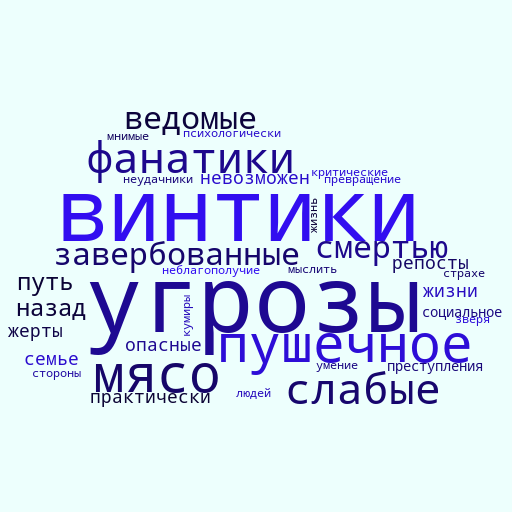 Совместная работа над созданием облака ценностей и смыслов мирной жизни. Для человека свойственно стремиться к лучшей жизни, однако, «сказочные горы», которые обещают молодым людям террористы, зачастую оказываются «жизненной ямой». К сожалению, это путь, который разрушает все лучшее, ценное и важное, что есть в жизни человека. Путь в один конец, из которого редко удается вернуться назад. Сталкиваясь с проблемой, мы иногда смотрим из ситуации, из проблемы, забывая, что мир многогранен и в нашей жизни много яркого, важного и ценного, а сама жизнь должна состоять не только из свершений, но и препятствий и сложностей. Личность – это человек, который научился и может преодолевать сложности, понимает ценность своей жизни и ценность жизни другого человека. У каждого из Вас есть листок. Напишите до 10 слов самого ценного, яркого, значимого, важного в Вашей жизни.Листки собираются, и создается облако ценностей и смыслов мирной жизни.Терроризм уносит множество жизней, разрушает судьбы, уносит родных и близких. Мы сегодня попытались показать один из аспектов проблемы, который позволит Вам понять, что иногда сами молодые террористы являются жертвами бездушной, хорошо финансированной машины пропаганды и социально-психологических технологий вербовки. Однако, это лишь один из аспектов рассмотрения проблемы. Люди, пострадавшие от рук террористов, не могут смотреть на них как жертв, поскольку они столкнулись с результатами их деятельности и потеряли здоровье, а иногда своих родных и близких. Мы предлагаем Вам еще раз вспомнить о проблеме и отразить свои мысли дома в эссе «Жертвы или преступники? Молодые люди в мире терроризма и экстремизма».Приложение 7АЛГОРИТМ СОЗДАНИЯ КЛУБОВ МЕЖНАЦИОНАЛЬНОЙ ДРУЖБЫ Клуб межнациональной дружбы (КДМ) – это общественное объединение обучающихся образовательной организации, цель которого – знакомство молодежи с культурой и творчеством разных национальностей.На базе образовательных организаций Ростовской области (ЮФУ, ДГТУ, РГЭУ (РИНХ) и др.) функционируют интерклубы, объединяющие молодежь разных национальностей и культур.Алгоритм создания КДМ:1. Формирование первичной команды – инициативной группы ребят разных национальностей (лидеры неформальных сообществ молодежи земляческого характера);2. Достижение договоренностей между руководством образовательной организации и первичной командой о создании КМД;3. Утверждение положения о КМД и плана работы.Ценностная платформа КМДФункционирование КМД предполагает вовлечение в ее деятельность лидеров и членов неформальных, формирующихся стихийно студенческих / ученических сообществ земляческого характера, их знакомство и сближение на основе укоренения следующих ценностных ориентиров: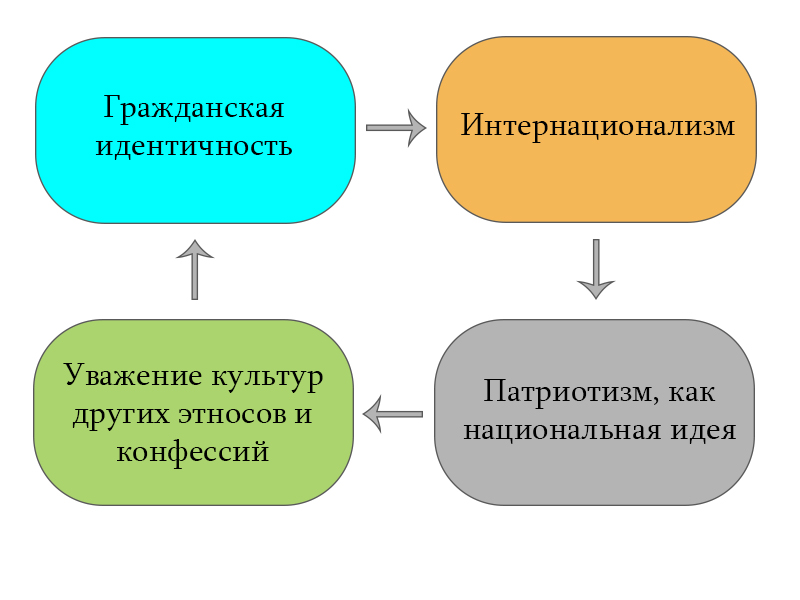 Задачи работы КМД:1. Создание возможностей для успешной самореализации обучающихся;2. Социальная адаптация и интеграция иногородних и иностранных обучающихся;3. Профилактика девиантного поведения;4. Медиация при разрешении межнациональных конфликтов.Базой для создания КМД может являться не только образовательная организация, но и учреждения культуры, молодежные центры. Ярким примером является «Центр культуры «Дружбы народов», созданный на базе муниципального автономного учреждения культуры города Волгодонска Дворец культуры «Октябрь».Модернизация Центра под современный формат состоялась в рамках губернаторского проекта инициативного бюджетирования «Сделаем вместе!» в конце 2019 года. Привлечение финансирования из областного бюджета позволило сделать его центром притяжения для всех народов, населяющих восточный регион Ростовской области. В Центре размещены уголки национальных диаспор, проживающих на Дону, а также народов республик бывшего СССР. В Центре проводятся встречи, круглые столы, концерты, фестивали, национальные праздники, представители различных национальностей знакомят гостей со своими обычаями, культурой, костюмами, домашним убранством, кухней. Приложение 8КОНЦЕПЦИЯ МОЛОДЕЖНОГО ПРОЕКТА «ЛИГА ДЕБАТОВ»Молодежный проект «Лига дебатов» проводится в формате 2-х дневного интенсива. Участники Проекта – студенты профессиональных образовательных организаций и образовательных организаций высшего образования Ростовской области, из которых формируются команды по 2 человека в каждой. Программа Проекта включает:1 день – Образовательная программа, состоящая из 4 блоков каждый из которых включает, как теоретический, так и практический блок.1 блок: интерактивный тренинг «Британский формат парламентских дебатов» Включает освещение тем: Что такое дебаты. История возникновения. Основные принципы дебатирования. Этические нормы игры. Обязанности спикеров. Особенности дебатирования. Основные трудности.2 блок: интерактивный тренинг «Аргументы» Включает освещение тем: Разработка аргументов. Создание аргумента. Тактики работы в команде. Мозговой штурм. Заполнение флоушитов. Образцы аргументов.3 блок: интерактивный тренинг «Утверждение и опровержение» Включает освещение тем: Построение линии утверждения. Интерпретация резолюции и введение дефиниций. Презентация речи. Выдвижение контраргументов. Конфликт. Стратегии опровержения. Методы формулирования эффективных вопросов.4 блок: Кейс-игра «Показательная игра экспертов Проекта» (эксперты и менторы Проекта выступят с показательной игрой, после которой будет подробно разобраны используемые приемы, удачные и неудачные ходы, общий стиль дебатирования и поведения спикеров)2 день – Чемпионат «Лиги дебатов»Концепция проведения Чемпионата по дебатамЧемпионат представляет собой классическую игру по «Британской системе дебатов», которая предполагает одновременную игру (в одной комнате) 4-х команд. Каждая команда за 15 минут до начала игрового раунда получает тему дебатов и жребием определяет свою позицию в конкретном раунде:1 Правительство – Премьер-министр и Заместитель премьер-министра;1 Оппозиция – Лидер оппозиции и Заместитель лидера оппозиции;2 Правительство – Член правительства и Секретарь правительства;2 Оппозиция – Член оппозиции и Секретарь оппозиции.Команды, играющие за одну линию (например, 1 правительство и 2 правительство) также является соперниками. По итогам игрового раунда, среди 4 команд выставляются места от 1 до 4 места (1-е место - 3 командных балла, 2-е место – 2 командных балла, 3-е место – 1 командных балла, 4 место – 0)Время на выступление каждого спикера – 6 минут.Из этих 6 минут – 1-я и 6-я минуты защищены от вопросов (то есть вопросы спикеру можно задавать вопросы со 2-й по 5-ю минуты, для этого каждый судья будет выступать еще и в роли таймкипера и специальными жестами будет показывать сколько времени осталось, когда запрещенные минуты пошли и т.д.). Вопросы можно задавать только командам из противоположной линии.После окончания игры, команды выходят из игровой комнаты, чтобы дать возможность судье принять решение, расставить места и спикерские баллы.После принятия решения судья дает командам фидбэк (конструктивный комментарий по игре).Время на принятие решения и фидбэк – 20-30 минут.Общее время 1го игрового раунда = 1 ч. 20 мин.Каждая команда в ходе Чемпионата сыграет 3 раунда на разные остросоциальные темы, каждый раз встречаясь с новыми соперниками. По итогам 3-х игровых раундов определяется 4 команды, набравшие наибольшее количество баллов. Они и становятся участниками 4-го финального раунда.4 раунд – финал. Оценивает данный раунд коллегия жюри, включающая экспертов Проекта и почетных гостей. Команды-игроки предыдущих отборочных раундов становится зрителями, получающими возможность задавать вопросы спикерам.По итогам раунда определяются команды-победители и призеры молодежного проекта «Лига дебатов», а также лучшие спикеры Проекта. Приложение 9ГАРВАРДСКИЙ КЕЙС «ОРГАНИЗАЦИЯ И ОСВЕЩЕНИЕ МЕРОПРИЯТИЙ ПРОФИЛАКТИЧЕСКОГО ХАРАКТЕРА ПО ПРОТИВОДЕЙСТВИЮ ЭКСТРЕМИЗМУ И ИДЕОЛОГИИ ТЕРРОРИЗМА»Кейс состоит из двух частей: вводной и интерактивной. Первая часть направлена на умение осуществлять поиск информации в законодательных актах РФ, касающихся проблем терроризма и экстремизма; второй позволяет выявить альтернативные стороны вопросов актуальных событий внутренней политики России, а также ее информационно-коммуникативного пространства.Вводная часть.Задание № 1. Найдите актуальный Федеральный закон РФ о противодействии терроризму, из него выпишите понятие терроризма, террористической деятельности, террористического акта, противодействия терроризму. Укажите принципы противодействия. Какова роль президента РФ в противодействии терроризму? Материал и ответы: Федеральный закон от 6 марта 2006 г. № 35-ФЗ «О противодействии терроризму». Задание № 2. Найдите актуальный Федеральный закон о противодействии экстремизму и дайте дефиниции понятиям экстремизм, экстремистские материалы, экстремистская деятельность. На основе этого сформулируйте отличия экстремизма и терроризма.Материал и ответы: Федеральный закон от 25 июля 2002 г. № 114-ФЗ «О противодействии экстремистской деятельности». Интерактивная часть. Формат дебатов.Тема № 1: Проблема соотношения безопасности государства и личных свобод человека и гражданина. (Для подсказки: рассмотрение на примере запрета Telegram на территории РФ/Закона Яровой).Тема № 2. В РФ действует закон об иностранных агентах, в этот список входит, например, Transparency Int (против коррупции) или социологический центр Юрия Левады. Какие могут быть причины их включения в список иностранных агентов, а также могут ли такие институты вообще угрожать государству?Приложение 10IT-КВЕСТ. ПОВЕДЕНИЕ В ЭКСТРЕМАЛЬНЫХ СИТУАЦИЯХ.«ЕСЛИ ВАС ЗАХВАТИЛИ В ЗАЛОЖНИКИ»В качестве одной из педагогических технологий для формирования поведенческих навыков в экстремальных ситуациях мы предлагаем использовать технологию квеста – приключенческой игры, требующей от обучающегося решения задач для продвижения по сюжету. В условиях цифровизации образовательного процесса, необходимости расширять возможность удаленной работы с обучающимися, в том числе и воспитательной, мы предлагаем проведение компьютерного варианта квеста. Отработка навыков поведения в экстремальных ситуациях имеет сложности. Одной из таких сложностей является освоение разнообразных памяток поведения в сложных ситуациях. Создание виртуального симулякра экстремальной ситуации, возможность индивидуального движения игрока по виртуальному миру к определенной цели с формированием и преодолением проблемных ситуаций – позволяют легко решать поставленные задачи. Данный квест предлагает отработку памятки поведения учащихся в условиях захвата заложниками учебного заведения. Обращаем внимание, что написание квеста может в свою очередь служить проектным заданием по целому ряду учебных дисциплин. В рамках учебного предмета «Основы безопасности жизнедеятельности» возможно создание сюжета по навыкам поведения в экстремальной ситуации. В рамках учебного предмета «Информатика» возможно создание визуальной составляющей квеста. Предлагаемый в методических рекомендациях квест можно использовать в готовом виде или как образец для проектного задания ребят. С этой целью авторы методического пособия приводят вариант визуального оформления, расшифровки сценария квеста. Готовый к использованию в учебно-воспитательном процессе квест, находится в архиве с данными методическими рекомендациями в папке «Квест» (для корректной работы рекомендуется извлечь файлы из архива). ПАМЯТКА (ОСНОВА СЮЖЕТНОЙ ЛИНИИ КВЕСТА)Если Вас захватили в заложники.Возьмите себя в руки, успокойтесь, не паникуйте.Разговаривайте спокойным голосом.Не выказывайте ненависть и пренебрежение к похитителям.Выполняйте все указания бандитов.Не привлекайте внимания террористов своим поведением, не оказывайте активного сопротивления. Это может усугубить ваше положение.Запомните как можно больше информации о террористах (количество, вооружение, как выглядят, особенности внешности, телосложения, акцента, тематика разговора, темперамент, манера поведения).Постарайтесь определить место своего нахождения (заточения).Сохраняйте умственную и физическую активность.Помните, правоохранительные органы делают все, чтобы Вас вызволить.Не пренебрегайте пищей. Это поможет сохранить силы и здоровье.Расположитесь подальше от окон, дверей и самих террористов. Это необходимо для обеспечения вашей безопасности в случае штурма помещения, стрельбы снайперов на поражение преступников.При штурме здания ложитесь на пол лицом вниз, сложив руки на затылке.Будьте наблюдательны! Только вы способны своевременно обнаружить подозрительные предметы и людей, посторонних в вашем подъезде, дворе, улице. Если вы понимаете, что ситуация в здании напряжённая или странная, не нужно поддаваться интересу, бегите.Приложение 11 С полным текстом Концепции молодежного самоуправления в Ростовской области на период до 2030 года можно ознакомиться в файле «Приложение 11. Концепция МСУ до 2030 года.pdf» в архиве с данными методическими рекомендациями.Приложение 12С полным текстом Типового положения о молодежной администрации муниципального образования Ростовской области можно ознакомиться в файле «Приложение 12. Типовое положение о молодежной администрации МО РО.doc» в архиве с данными методическими рекомендациями.Приложение 13С презентацией платформы «ДОНМОЛОДОЙ.РФ» можно ознакомиться в файле «Приложение 14. Презентация платформы ДОНМОЛОДОЙ.РФ.pptx» в архиве с данными методическими рекомендациями.Приложение 14ТЕРМИНОЛОГИЧЕСКИЙ СЛОВАРЬВербовка – вовлечение в состав чего-либо, привлечение к какому-либо делу, движению.Группа риска – категория населения, которая в силу определенных обстоятельств своей жизни более других категорий подвержена негативным внешним воздействиям со стороны общества и его криминальных элементов.Девиантное поведение – устойчивое поведение личности, отклоняющееся от общепринятых, наиболее распространённых и устоявшихся общественных норм.Идентичность – социальное качество личности, являющееся результатом сознательного и эмоционального самоотождествления индивида с другими людьми, социальной общностью или идеалом путем избирательного и внутренне согласованного усвоения информации о нем самом как единстве личностного и одновременно социального.Идеология – система концептуально оформленных идей, которая выражает интересы, мировоззрение и идеалы различных субъектов политики – классов, наций, общества, политических партий, общественных движений – и выступает формой санкционирования существующего в обществе господства и власти или радикального их преобразования. Идеология насилия – совокупность взглядов и идей, оправдывающих применение насилия для достижения политических, идеологических, религиозных и иных целей.Ксенофобия – неприязнь к кому-либо или чему-либо чужому; восприятие чужого как неприятного и опасного.Молодежная политика – система мер по улучшению человеческого капитала через создание условий и предоставление возможностей самореализации; инвестиции в наиболее мобильную часть общества в целях ускорения социально-экономического развития.Патриотизм – чувство любви и преданности Родине, Отечеству, своему народу, вера в его духовные возможности, готовность служить интересам своей Родины.Пропаганда – открытое распространение взглядов, фактов, аргументов и других сведений с целью формирования общественного мнения или иных целей, преследуемых пропагандистами.Радикализм – бескомпромиссная приверженность идеологии насилия, характеризующаяся стремлением к решительному и кардинальному изменению основ государства, нарушению единства и территориальной целостности.Терроризм – это идеология насилия и практика воздействия на принятие решения органами государственной власти, органами местного самоуправления или международными организациями, связанные с устрашением населения и (или) иными формами противоправных насильственных действий.Толерантность – терпимость к иному мировоззрению, образу жизни, поведению и обычаям.Шовинизм – идеология, суть которой заключается в проповеди национального превосходства с целью обоснования права на дискриминацию, эксплуатацию и угнетение других народов.Экстремизм – приверженность крайним взглядам и методам действий для достижения своих целей.Государственное управление – деятельность органов государственной власти и их должностных лиц по практическому воплощению выработанного плана во благо общества и укрепления государства.Гражданско-патриотическое воспитание – целенаправленный, нравственно обусловленный процесс подготовки подрастающего поколения к функционированию и взаимодействию в условиях демократического общества.Профилактика – совокупность мер социального, правового, организационного, информационного и иного характера, направленных на выявление и устранение причин и условий, способствующих совершению правонарушений, а также на оказание воспитательного воздействия на лиц в целях недопущения совершения правонарушений или антиобщественного поведения.Профилактическая работа – совокупность субъектов профилактики правонарушений, лиц, участвующих в профилактике правонарушений, и принимаемых ими мер профилактики правонарушений, а также основ координации деятельности и мониторинга в сфере профилактики правонарушений.Субъекты профилактики – органы, учреждения, организации, предприятия, а также должностные лица, на которые законом возложены задачи и функции по выявлению, устранению, ослаблению, нейтрализации причин и условий, способствующих существованию и распространению негативных явлений в целом, их отдельных видов и конкретных правонарушений.Социально-общественная коммуникация – осознанный/ неосознанный, с намерением/ без намерения процесс, в котором происходит передача вербальных/невербальных сообщений на межличностном/социальном уровнеИнформационный терроризм – прямое воздействие на психику и сознание людей с использованием информационных технологий в целях формирования нужных мнений и суждений, определенным образом направляющих поведение людей.Информационный экстремизм – это деятельность, осуществляемая с использованием информационных технологий, сопряженная с формами социально-психического и опосредованного физического деструктивного влияния, результатом которого является достижение публично нелегитимных и противоправных целей.Информационная безопасность – это сохранение и защита информации, а также ее важнейших элементов, в том числе системы и оборудования, предназначенные для использования, сбережения и передачи этой информации. Антиобщественное деяние – не влекущие за собой административную или уголовную ответственность действия физического лица, нарушающие общепринятые нормы поведения и морали, права и законные интересы других лиц.Деструктивное поведение – поведение, формируемое под влиянием социальной и культурной среды, направленное на разрушение материальных вещей, принятых норм и правил, а также причинение вреда себе и окружающим.Приложение 15Форма ежеквартального мониторингавнедрения методических рекомендаций по проведению профилактических мероприятий с молодежью «групп риска» при организации профилактики терроризма и экстремизма в молодежной среде_______________________________________________________________________(наименование муниципального образования)К форме отчета прилагается 1-2 сценария, составленных с учетом методических рекомендаций по проведению профилактических мероприятий с молодежью «групп риска»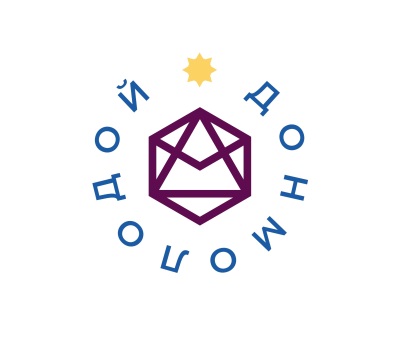 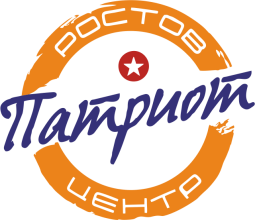 Локация школа (картинка)  - кнопка ‘далее’ Третий этаж, Кабинет ОБЖ (картинка) *идёт урок*- кнопка ‘далее’В коридоре начинается шум (аудио: выстрелы, крики). - кнопка ‘далее’Картинка двери: выбор:1. нажать на гиперссылку в виде замка «закрыть дверь на ключ»2. нажать на гиперссылку «выглянуть за дверь, посмотреть, что произошло» переход на слайд «при такой ситуации советуют не выходить в коридор» -кнопка возврата на слайд «картинка двери: выбор»Выбор действия: Гиперссылка «Отойти в конец кабинета» Гиперссылка «Подойти к окну» «Первое, необходимо спрятаться за столы, там, где не достанет пуля — ни боевая, ни травматическая»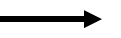 Гиперссылка «Остаться около двери»«Первое, необходимо спрятаться за столы, там, где не достанет пуля — ни боевая, ни травматическая- кнопка возврата на слайд выбора действия*В кабинете начинается паника* аудио, картинка паникиПамятка: Главное – не поддаваться панике и унынию. Помните, в первую очередь Террористы уничтожают паникёров и истеричек. Выбор:Гиперссылка «Успокоить одноклассников» Гиперссылка «Не обращать на него внимание» общая атмосфера спокойствия важна, однако ты сделал свой выбор. (Ты и сам можешь паниковать)Вы понимаете, что нужно кому-то сообщить о ситуации (прописью)Выбор:1. Гиперссылка «Позвонить родителям или «112»: ‘в коридоре школы стрельба, мы заперлись в кабинете №31’2.Гиперссылка «Кричать, звать о помощи» «помните, не нужно привлекать к себе внимание»- кнопка на слайд выбора действий*Террористы выбивают дверь в класс* (картинка сломанной двери)- кнопка ‘далее’*Замечает детей в конце кабинета. Террорист кричит, угрожает. *Выводит всех из кабинета. Ведёт в актовый зал (3 этаж) (картинка актового зала).*Террористы забирают телефоны:Выбор:Гиперссылка «Отдать»Гиперссылка «Спрятать» Это действие очень рискованное, не нужно подвергать опасности себя и других заложников. - кнопка возврата на слайд выбора*Террорист, подставив пистолет к голове говорит: «Подойди к окну и посмотри, нет ли там полиции»*. (картинка)Выбор: Гиперссылка «Отказаться» помни, ты не должен провоцировать террористов, береги свою жизнь - кнопка перехода на слайд выбораГиперссылка «Выполнить приказ» *Подходишь к окну, видишь силовые структуры* (картинка)Выбор: 1. Гиперссылка «Не подавать виду» не стоит, что любое враньё будет легко раскрыто, что навлечёт на вас опасность- кнопка перехода на слайд выбора.2. Гиперссылка «Сказать Террористам, что там кто-то есть» - кнопка перехода ‘далее’.*Тебе хочется в туалет* :Выбор:1. Гиперссылка «Просто встать и пойти» Нельзя привлекать внимание и заявлять об этом самостоятельно, нужно аккуратно искать взглядом людей с такими же проблемами. Когда их наберется достаточно много, террористы будут вынуждены решить эту проблему.- кнопка возврата на слайд выбора2. Гиперссылка «Попроситься в туалет в одиночку» Нельзя привлекать внимание и заявлять об этом самостоятельно, нужно аккуратно искать взглядом людей с такими же проблемами. Когда их наберется достаточно много, террористы будут вынуждены решить эту проблему.3. Попытаться глазами и мимикой найти того, кто хочет в туалет. Попроситься выйти малой группой. *Прошло несколько часов* Памятка: нужно отключить эмоции. С момента захвата у вас должна быть одна цель – спастись. Хоть это и нелегко, нужно отбросить эмоции и реально оценить ситуацию. Если совладать с собой сложно, придумайте для себя какое-нибудь занятие. Например, отмечайте действия террористов, кто во что одет, их внешность, отличительные приметы.*В помещении очень жарко, вы хотите пить, но человеку рядом с вами стало плохо. Террористы дают воду. *Выбор: 1. «Попить воды самому» вы не знаете когда сможете ещё раз попить, однако человеку рядом с вами плохо.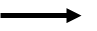  - кнопка возврата на слайд выбора2. «Отдать нуждающемуся»3. «Демонстративно отказаться от воды» такие действия могут разозлить террористов, что приведёт к плачевным последствиям. - кнопка возврата на слайд выбораЗакрепление всех действий:1. Если вы услышали звуки стрельбы, закройте дверь в кабинет на ключ. Спрячьтесь под парты или просто в конце кабинета.2. Не поддаваться панике и унынию. 3. Надо настроиться на две мысли: во-первых, спасение обязательно придет, во-вторых, оно будет очень долгим.4. Позвонить родителям или «112»5. Не кричать6. Совершайте все действия, что велят террористы7. Не стоит совершать резких движений, неожиданных для террористов.8. Помогайте в оказании помощи людям рядом с вами. *Аудио- звуки переговоров* Отпускают несколько человек. Вы не в их числе:Выбор: Гиперссылка «Попросить террористов выпустить вас тоже» это действие может разозлить террористов. Не рискуйте своей жизнью и других заложников.- кнопка возврата на слайд выбора.Гиперссылка «Не разговаривать с террористом»*Проходит ещё несколько часов* И у тебя появляется желание поговорить с террористами.Выбор: Гиперссылка «Подавить это желание»Гиперссылка «Начать разговор» это может разозлить террористов и привести к опасным последствиям - кнопка возврата на слайд выбора.*Начинается штурм школы* Выбор: Гиперссылка «Быстро бежать навстречу силовикам на выход» У спецназовцев в этот момент в крови огромное количество адреналина, и они не могут знать — бежит на них жертва или сообщник террористов.Держаться группой. Ждать когда вас организованно выведут из здания школы.Вы спасены!№ п/пНаименование мероприятияДата проведенияФормат и краткое описание мероприятияМесто проведения, участие образовательных организацийЦелевая группа Охват молодежи (кол-во чел.)Примененный раздел методических рекомендацийСсылки на публикации в соц. сетях, новостныхсайтах, электронных изданияхПримечанияВСЕГО:ВСЕГО:ВСЕГО:Кол-во мероприятийКол-во мероприятийОхват составилОхват составилОхват составил